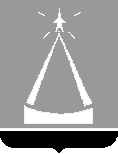 ГЛАВА ГОРОДСКОГО ОКРУГА  ЛЫТКАРИНО МОСКОВСКОЙ  ОБЛАСТИПОСТАНОВЛЕНИЕ	15.11.2022 № 718-пг.о. ЛыткариноОб утверждении муниципальной программы«Развитие инженерной инфраструктуры, энергоэффективности и отрасли обращения с отходами» на 2023-2028 годыВ соответствии со ст. 179 Бюджетного кодекса Российской Федерации, руководствуясь Положением о муниципальных программах городского округа Лыткарино, утвержденным постановлением главы городского округа Лыткарино от 02.11.2020 № 548-п, с учётом заключения Контрольно-счётной палаты городского округа Лыткарино Московской области по результатам проведения финансово – экономической   экспертизы от 15.11.2022 № 111, постановляю:1.  Утвердить муниципальную программу «Развитие инженерной инфраструктуры, энергоэффективности и отрасли обращения с отходами» на 2023-2028 годы (прилагается).2.  Настоящее  постановление  вступает  в  силу с 01.01.2023 года.3. Начальнику Управления ЖКХ и РГИ г. Лыткарино (Стреле М.А.) обеспечить опубликование настоящего постановления в установленном порядке и размещение на официальном сайте городского округа Лыткарино в сети «Интернет».4. Контроль за исполнением настоящего постановления возложить на заместителя главы Администрации городского округа Лыткарино                Новикова М.В.                                                                                                       К.А. КравцовУТВЕРЖДЕНА постановлением главы городского округа Лыткарино от 15.11.2022  № 718-п(с изменениями и  дополнениями, внесённымипостановлением главы г.о. Лыткарино  от 26.06.2024 №412-п)Муниципальная программа «Развитие инженерной инфраструктуры, энергоэффективности и отрасли обращения с отходами» на 2023-2028 годы1. Паспорт муниципальной программы2. Общая характеристика сферы реализации муниципальной программыГород Лыткарино расположен в 22 километрах к юго-востоку от Москвы и на его территории проживает 58,61 тыс. жителей. На территории города расположено 37 зданий, строений, сооружений муниципальной собственности о которых заносятся данные в виде энергетических деклараций в государственную информационную систему в области энергосбережения и повышения энергетической эффективности ГИС «Энергоэффективность», созданную в 2011 г. в соответствии со Статьей 23 Федерального закона от 23.11.2009 № 261-ФЗ «Об энергосбережении и о повышении энергетической эффективности и о внесении изменений в отдельные законодательные акты Российской Федерации». В городе Лыткарино действует централизованная система хозпитьевого и производственного водоснабжения, обслуживаемая МП "Водоканал". Целевое назначение добычи подземных вод - для хозбытового водоснабжения и технологического обеспечения водой населения, предприятий и прочих абонентов.	Источником водоснабжения являются 21 артезианская скважина: 11 скважин Подольско-Мячковского, 5 скважин Алексинско-Протвинского, 5 скважин Каширского горизонтов. Глубина подземных горизонтов колеблется от 80 до 220 метров. Утвержденный суммарный водоотбор - 3024,0 тыс. м3/год (лицензия на право пользования недрами - серия МСК № 027 ВЭ от 08.06.2010). Все скважины сгруппированы в 5 водозаборных узлов (ВЗУ).  Четыре ВЗУ связаны между собой и являются неотъемлемым звеном кольцевого водоснабжения г. Лыткарино. ВЗУ № 5 является автономным - расположен в микрорайоне Детский городок ЗИЛ. Существующая кольцевая система водоснабжения города гарантирует поддержание гидравлического давления в системе и необходимого количества воды.	Проектная производительность водозаборных станций составляет:	ВЗУ № 2 - 8000 м3/сутки;	ВЗУ № 3 - 7500 м3/сутки;	ВЗУ № 4 - 4500 м3/сутки;	ВЗУ № 5 - 1200 м3/сутки;	ВЗУ № 6 - 2000 м3/сутки.	Протяженность водопроводных сетей - 78,8 км, % износа - 68,9%.	Для очистки подземных вод от железа и других примесей построены две станции обезжелезивания: на ВЗУ № 6 (введена в эксплуатацию в 2011 году, производительность - 600 м3/сутки), на ВЗУ № 2 (введена в эксплуатацию в 2014 году, производительность - 10000 м3/сутки)Качество подземных вод в основном соответствует требованиям СанПин 2.1.4.559-96 "Питьевая вода. Гигиенические требования к качеству воды централизованных систем питьевого водоснабжения. Контроль качества. Гигиенические требования к обеспечению безопасности систем горячего водоснабжения", но имеются отклонения по химическим показателям: превышение по фтору, стронцию, литию, бору. Технических возможностей в промышленных масштабах для снижения показателей на предприятии нет. Для решения данной проблемы предполагается выполнить следующие мероприятия: - подключение системы водоснабжения г. Лыткарино к системе водоснабжения г. Москвы;	или:	- подключение системы водоснабжения г. Лыткарино к Восточной системе водоснабжения.Система водоотведения в городе Лыткарино включает в себя городские очистные сооружения хозбытовых стоков (ОС), самотечно-напорную сеть канализации, канализационные насосные станции (КНС).	В настоящее время очистка сточных вод осуществляется на сооружениях 2-й и 3-й очередей. Проектная мощность ОС - 31000 м3/сутки (2-я очередь - 14000 м3/сутки введена в эксплуатацию в 1972 году, 3-я очередь - 17000 м3/сутки введена в эксплуатацию в 1989 году). МП "Водоканал" принимает сточные воды от 475 предприятий. Объем принимаемых хозбытовых и производственных стоков ≈ 10000 тыс.м3/год.	Протяженность канализационных сетей - 84,8 км, процент износа - 57,3%. Модернизация и увеличение производительности очистных сооружений канализации необходимы, т.к. технологическая схема существующих ОС не соответствует современным требованиям по очистке сточных вод. Модернизация и увеличение производительности позволят довести очищение сточной жидкости до разрешенных нормативов сброса очищенных сточных вод в водоем рыбохозяйственного назначения реку Москву. Передача тепловой энергии от источников до потребителей в городе Лыткарино осуществляется посредством магистральных и распределительных тепловых сетей в двухтрубном исполнении. Общая протяженность тепловых сетей на территории г. Лыткарино по состоянию на 1.12.2021 г. составляет 100 км (в однотрубном исполнении). Прокладка трубопроводов теплоснабжения в основном реализована в подземном исполнении в непроходных каналах (около 98 % от общей протяженности). Основной материал труб – сталь. По видам тепловой изоляции в МП «Лыткаринская теплосеть» существует следующая дифференциация трубопроводов (перлитобитумная, минерально-ватная, пенополиуретановая, пенополиминеральная). Основной объем тепловых сетей введён в эксплуатацию до 1990 г. Протяженность предварительно изолированных сетей (пенополиуретановая, полимерминеральная тепловая изоляция и трубопроводы типа изопрофлекс –А) составляют 41 % от общей протяженности сетей предприятия. На данный момент существует проблема, заключающаяся в снижении потерь тепловой энергии через тепловую изоляцию трубопроводов тепловых сетей, а также в повышение надёжности функционирования тепловых сетей.В целях снижения потерь тепловой энергии через тепловую изоляцию трубопроводов тепловых сетей предприятие планирует производить замену ветхих сетей теплоснабжения с использованием трубопроводов с заводской теплоизоляцией. Для этих целей будут использованы трубопроводы, предварительно изолированные в заводских условиях пенополиуретановой тепловой изоляцией с полиэтиленовой защитной оболочкой (или трубопроводы с пенополимерминеральной заводской тепловой изоляцией), а для сетей горячего водоснабжения трубопроводы из сшитого полиэтилена с пенополиуретановой тепловой изоляцией (или изоляцией типа термофлекс).Для разрешения существующих проблем в коммунальной, бюджетной и жилищной сфере города Лыткарино требуются значительные средства.Реализация программных мероприятий позволит снизить потери при передаче тепловой энергии через тепловую изоляцию трубопроводов тепловых сетей, повысить долю населения обеспеченного доброкачественной питьевой водой, увеличить долю сточных вод, очищенных до нормативных значений, повысить уровень энергетической эффективности, рационально использовать топливно-энергетические и коммунальные ресурсы, сократить бюджетные расходы, вызванные ростом доли затрат на оплату коммунальных услуг в общих затратах бюджета, обеспечить комфортные условия проживания и рационализацию стоимости жилищно-коммунальных услуг для населения посредством перехода на приборный учет энергоресурсов в многоквартирных домах городского округа Лыткарино. Цели программы – организация обеспечения качественными жилищно-коммунальными услугами и обеспечение рационального использования топливно-энергетических и коммунальных ресурсов на территории городского округа Лыткарино.Для достижения указанных целей необходимо решение следующих задач:- повышения эффективности, устойчивости и надежности функционирования коммунальных систем жизнеобеспечения населения;- увеличение доли населения, обеспеченного доброкачественной питьевой водой из централизованных источников;- организация учета энергетических ресурсов в бюджетной сфере;- организация учета энергетических ресурсов в жилищном фонде;- повышение энергетической эффективности в бюджетной сфере.При формировании подпрограмм муниципальной Программы заложены принципы максимального охвата всех сфер деятельности исполнителей и повышения эффективности бюджетных расходов. Подпрограммы будут реализованы в установленной сфере деятельности уполномоченных органов муниципальной власти (Администрация городского округа Лыткарино, Управления ЖКХ и РГИ города Лыткарино). Подпрограммы не являются взаимозависимыми - выполнение мероприятий одной подпрограммы не зависит от выполнения мероприятий другой подпрограммы. Последовательность решения задач и выполнения мероприятий подпрограмм определяется главными распорядителями бюджетных средств городского округа Лыткарино Московской области. Подпрограмма I «Чистая вода» предусматривает:- строительство и реконструкция(модернизация) объектов питьевого водоснабжения;- организация обеспечения качественными жилищно-коммунальными услугами на территории города Лыткарино.Подпрограмма II «Системы водоотведения» предусматривает:- строительство очистных сооружений с целью сокращения доли загрязненных сточных вод;- строительство, реконструкцию и ремонт коллекторов (участков), канализационных станций.Подпрограмма III «Объекты теплоснабжения, инженерные коммуникации» предусматривает:- повышение эффективности, устойчивости и надежности функционирования коммунальных систем жизнеобеспечения населения на территории города Лыткарино;- организация обеспечения качественными жилищно-коммунальными услугами на территории города Лыткарино;- создание и восстановление объектов коммунальной инфраструктуры (котельные, ЦТП, сети).3. Планируемые результаты реализации муниципальной программы4. Методика расчета значений планируемых результатов реализации муниципальной программы «Развитие инженерной инфраструктуры, энергоэффективности и отрасли обращения с отходами» на 2023-2028 годы5. Подпрограмма I «Чистая вода»5.1.   Паспорт подпрограммы I «Чистая вода» 	 5.2.  Перечень мероприятий подпрограммы I «Чистая вода»6. Подпрограмма II «Системы водоотведения»	6.1. 	Паспорт подпрограммы II «Системы водоотведения»6.2. Перечень мероприятий подпрограммы II «Системы водоотведения»	7. Подпрограмма III «Объекты теплоснабжения, инженерные коммуникации»7.1. Паспорт подпрограммы III «Объекты теплоснабжения, инженерные коммуникации»7.2. Перечень мероприятий подпрограммы III «Объекты теплоснабжения, инженерные коммуникации»8. Подпрограмма VIII «Реализация полномочий в сфере жилищно-коммунального хозяйства»8.1. Паспорт подпрограммы «Реализация полномочий в сфере жилищно-коммунального хозяйства»8.2. Перечень мероприятий подпрограммы VIII «Реализация полномочий в сфере жилищно-коммунального хозяйства»Координатор муниципальной программыЗаместитель главы городского округа Лыткарино Новиков М.В.Заместитель главы городского округа Лыткарино Новиков М.В.Заместитель главы городского округа Лыткарино Новиков М.В.Заместитель главы городского округа Лыткарино Новиков М.В.Заместитель главы городского округа Лыткарино Новиков М.В.Заместитель главы городского округа Лыткарино Новиков М.В.Заместитель главы городского округа Лыткарино Новиков М.В.Муниципальный заказчик муниципальной программыАдминистрация городского округа ЛыткариноАдминистрация городского округа ЛыткариноАдминистрация городского округа ЛыткариноАдминистрация городского округа ЛыткариноАдминистрация городского округа ЛыткариноАдминистрация городского округа ЛыткариноАдминистрация городского округа ЛыткариноРазработчик муниципальной программыУправление жилищно-коммунального хозяйства и развития городской инфраструктуры города ЛыткариноУправление жилищно-коммунального хозяйства и развития городской инфраструктуры города ЛыткариноУправление жилищно-коммунального хозяйства и развития городской инфраструктуры города ЛыткариноУправление жилищно-коммунального хозяйства и развития городской инфраструктуры города ЛыткариноУправление жилищно-коммунального хозяйства и развития городской инфраструктуры города ЛыткариноУправление жилищно-коммунального хозяйства и развития городской инфраструктуры города ЛыткариноУправление жилищно-коммунального хозяйства и развития городской инфраструктуры города ЛыткариноЦели муниципальной программы1. Организация обеспечения качественными жилищно-коммунальными услугами на территории городского округа Лыткарино;2. Снижение объема отводимых в реку Волгу загрязненных сточных вод;3. Обеспечение рационального использования топливно-энергетических и коммунальных ресурсов на территории городского округа Лыткарино; 4. Обеспечение деятельности Управления жилищно-коммунального хозяйства и развития городской инфраструктуры города Лыткарино1. Организация обеспечения качественными жилищно-коммунальными услугами на территории городского округа Лыткарино;2. Снижение объема отводимых в реку Волгу загрязненных сточных вод;3. Обеспечение рационального использования топливно-энергетических и коммунальных ресурсов на территории городского округа Лыткарино; 4. Обеспечение деятельности Управления жилищно-коммунального хозяйства и развития городской инфраструктуры города Лыткарино1. Организация обеспечения качественными жилищно-коммунальными услугами на территории городского округа Лыткарино;2. Снижение объема отводимых в реку Волгу загрязненных сточных вод;3. Обеспечение рационального использования топливно-энергетических и коммунальных ресурсов на территории городского округа Лыткарино; 4. Обеспечение деятельности Управления жилищно-коммунального хозяйства и развития городской инфраструктуры города Лыткарино1. Организация обеспечения качественными жилищно-коммунальными услугами на территории городского округа Лыткарино;2. Снижение объема отводимых в реку Волгу загрязненных сточных вод;3. Обеспечение рационального использования топливно-энергетических и коммунальных ресурсов на территории городского округа Лыткарино; 4. Обеспечение деятельности Управления жилищно-коммунального хозяйства и развития городской инфраструктуры города Лыткарино1. Организация обеспечения качественными жилищно-коммунальными услугами на территории городского округа Лыткарино;2. Снижение объема отводимых в реку Волгу загрязненных сточных вод;3. Обеспечение рационального использования топливно-энергетических и коммунальных ресурсов на территории городского округа Лыткарино; 4. Обеспечение деятельности Управления жилищно-коммунального хозяйства и развития городской инфраструктуры города Лыткарино1. Организация обеспечения качественными жилищно-коммунальными услугами на территории городского округа Лыткарино;2. Снижение объема отводимых в реку Волгу загрязненных сточных вод;3. Обеспечение рационального использования топливно-энергетических и коммунальных ресурсов на территории городского округа Лыткарино; 4. Обеспечение деятельности Управления жилищно-коммунального хозяйства и развития городской инфраструктуры города Лыткарино1. Организация обеспечения качественными жилищно-коммунальными услугами на территории городского округа Лыткарино;2. Снижение объема отводимых в реку Волгу загрязненных сточных вод;3. Обеспечение рационального использования топливно-энергетических и коммунальных ресурсов на территории городского округа Лыткарино; 4. Обеспечение деятельности Управления жилищно-коммунального хозяйства и развития городской инфраструктуры города ЛыткариноПеречень подпрограммПодпрограмма I «Чистая вода»;Подпрограмма II «Системы водоотведения»;Подпрограмма III «Объекты теплоснабжения, инженерные коммуникации»;Подпрограмма VIII «Реализация полномочий в сфере жилищно-коммунального хозяйства».Подпрограмма I «Чистая вода»;Подпрограмма II «Системы водоотведения»;Подпрограмма III «Объекты теплоснабжения, инженерные коммуникации»;Подпрограмма VIII «Реализация полномочий в сфере жилищно-коммунального хозяйства».Подпрограмма I «Чистая вода»;Подпрограмма II «Системы водоотведения»;Подпрограмма III «Объекты теплоснабжения, инженерные коммуникации»;Подпрограмма VIII «Реализация полномочий в сфере жилищно-коммунального хозяйства».Подпрограмма I «Чистая вода»;Подпрограмма II «Системы водоотведения»;Подпрограмма III «Объекты теплоснабжения, инженерные коммуникации»;Подпрограмма VIII «Реализация полномочий в сфере жилищно-коммунального хозяйства».Подпрограмма I «Чистая вода»;Подпрограмма II «Системы водоотведения»;Подпрограмма III «Объекты теплоснабжения, инженерные коммуникации»;Подпрограмма VIII «Реализация полномочий в сфере жилищно-коммунального хозяйства».Подпрограмма I «Чистая вода»;Подпрограмма II «Системы водоотведения»;Подпрограмма III «Объекты теплоснабжения, инженерные коммуникации»;Подпрограмма VIII «Реализация полномочий в сфере жилищно-коммунального хозяйства».Подпрограмма I «Чистая вода»;Подпрограмма II «Системы водоотведения»;Подпрограмма III «Объекты теплоснабжения, инженерные коммуникации»;Подпрограмма VIII «Реализация полномочий в сфере жилищно-коммунального хозяйства».Источники финансирования муниципальной программы, в том числе по годам:Расходы (тыс. рублей)Расходы (тыс. рублей)Расходы (тыс. рублей)Расходы (тыс. рублей)Расходы (тыс. рублей)Расходы (тыс. рублей)Расходы (тыс. рублей)Источники финансирования муниципальной программы, в том числе по годам:Всего2023 год2024 год20252026 2027 2028Средства бюджета Московской области1 389 182,53197 990,73527 657,02482 886,96180 647,8200Средства федерального бюджета1 466 258,10458 734,101 007 524,000000Средства бюджета городского округа 219 111,1314 837,2256 641,46107 439,4240 193,0300Внебюджетные средства0000000Всего, в том числе по годам:3 074 551,76671 562,051 591 822,48590 326,38220 840,8500
п/пЦели муниципальной программы (подпрограммы)Тип показателяЗадачи, направленные на    
достижение целиПоказатели, характеризующие    
достижение целиЕдиница   
измеренияБазовое значение показателя на начало реализации 
программыПланируемое значение показателя по годам реализацииПланируемое значение показателя по годам реализацииПланируемое значение показателя по годам реализацииПланируемое значение показателя по годам реализацииПланируемое значение показателя по годам реализацииПланируемое значение показателя по годам реализации
п/пЦели муниципальной программы (подпрограммы)Тип показателяЗадачи, направленные на    
достижение целиПоказатели, характеризующие    
достижение целиЕдиница   
измеренияБазовое значение показателя на начало реализации 
программы202320242025202620272028123456789101112Подпрограмма I «Чистая вода»Подпрограмма I «Чистая вода»Подпрограмма I «Чистая вода»Подпрограмма I «Чистая вода»Подпрограмма I «Чистая вода»Подпрограмма I «Чистая вода»Подпрограмма I «Чистая вода»Подпрограмма I «Чистая вода»Подпрограмма I «Чистая вода»Подпрограмма I «Чистая вода»Подпрограмма I «Чистая вода»Подпрограмма I «Чистая вода»Подпрограмма I «Чистая вода»1.Организация обес-печения качественными жилищно-коммунальными услугами на территории городского округа ЛыткариноПовышение эффектив-ности, устойчивости и надежности функциони-рования коммунальных систем жизнеобеспечения населения на территории городского округа ЛыткариноУвеличение доли населения, обеспеченного доброкачественной питьевой водой из централизованных источников водоснабженияПроцент85,11001001001001001001.Организация обес-печения качественными жилищно-коммунальными услугами на территории городского округа ЛыткариноПовышение эффектив-ности, устойчивости и надежности функциони-рования коммунальных систем жизнеобеспечения населения на территории городского округа ЛыткариноКоличество созданных и восстановленных объектов коммунальной инфраструктурыЕдиница/метр1/25001/25001/25001/25001/25001/25001/2500Подпрограмма II «Системы водоотведения»Подпрограмма II «Системы водоотведения»Подпрограмма II «Системы водоотведения»Подпрограмма II «Системы водоотведения»Подпрограмма II «Системы водоотведения»Подпрограмма II «Системы водоотведения»Подпрограмма II «Системы водоотведения»Подпрограмма II «Системы водоотведения»Подпрограмма II «Системы водоотведения»Подпрограмма II «Системы водоотведения»Подпрограмма II «Системы водоотведения»Подпрограмма II «Системы водоотведения»Подпрограмма II «Системы водоотведения»1Организация обеспечения качественными жилищно-коммунальными услугами на территории городского округа Лыткарино Очищение сточных вод до разрешенных нормативов сброса очищенных сточных вод в водоем рыбохозяйственного назначения реку МосквуКоличество построенных (реконструируемых) объектов очистки сточных водЕдиница101----Подпрограмма III «Объекты теплоснабжения, инженерные коммуникации»Подпрограмма III «Объекты теплоснабжения, инженерные коммуникации»Подпрограмма III «Объекты теплоснабжения, инженерные коммуникации»Подпрограмма III «Объекты теплоснабжения, инженерные коммуникации»Подпрограмма III «Объекты теплоснабжения, инженерные коммуникации»Подпрограмма III «Объекты теплоснабжения, инженерные коммуникации»Подпрограмма III «Объекты теплоснабжения, инженерные коммуникации»Подпрограмма III «Объекты теплоснабжения, инженерные коммуникации»Подпрограмма III «Объекты теплоснабжения, инженерные коммуникации»Подпрограмма III «Объекты теплоснабжения, инженерные коммуникации»Подпрограмма III «Объекты теплоснабжения, инженерные коммуникации»Подпрограмма III «Объекты теплоснабжения, инженерные коммуникации»Подпрограмма III «Объекты теплоснабжения, инженерные коммуникации»1Строительство, реконструкция, капитальный ремонт объектов теплоснаб-жения на территории городского округа ЛыткариноКапитальный ремонт и модернизация объектов коммунальной инфраструктурыКоличество построенных (реконструируемых) объектов теплоснабжения, ед.Единица505----№п/пНаименование показателяЕдиница измеренияМетодика расчета показателя Источник данныхПериод представления отчетности1234561Подпрограмма I «Чистая вода»Подпрограмма I «Чистая вода»Подпрограмма I «Чистая вода»Подпрограмма I «Чистая вода»Подпрограмма I «Чистая вода»1.1Увеличение доли населения, обес-печенного доброкачественной питьевой водой из централизованных источников%/чел.Определяется как отношение численности населения, обеспеченного доброкачественной и условно-доброкачественной питьевой водой, к общей численности населения Государственная автоматизированная система «Управление». Источник данных – стат. форма № 18 «Сведения о санитарном состоянии субъекта Российской Федерации»годовая1.2Количество созданных и восстановленных объектов коммунальной инфраструктурыединицаОпределяется на основании данных о количестве ВЗУ, ВНС, станций очистки питьевой воды, построенных, приобретенных, смонтированных и введенных в эксплуатацию, реконструированных, модернизированных и капитально отремонтированных на территории ОМСУГосударственная автоматизированная система «Управление»ежеквартальная2Подпрограмма II «Системы водоотведения»Подпрограмма II «Системы водоотведения»Подпрограмма II «Системы водоотведения»Подпрограмма II «Системы водоотведения»Подпрограмма II «Системы водоотведения»2.1Количество построенных (реконструируемых) объектов очистки сточных вод единицаОпределяется на основании данных о количестве построенных (реконструируемых) объектов очистки сточных вод на территории ОМСУГосударственная автоматизированная система «Управление»ежеквартальная3Подпрограмма III «Объекты теплоснабжения, инженерные коммуникации»Подпрограмма III «Объекты теплоснабжения, инженерные коммуникации»Подпрограмма III «Объекты теплоснабжения, инженерные коммуникации»Подпрограмма III «Объекты теплоснабжения, инженерные коммуникации»Подпрограмма III «Объекты теплоснабжения, инженерные коммуникации»3.1Количество построенных (реконструируемых) объектов  теплоснабжения, ед.единицаОпределяется на основании данных о количестве построенных (реконструируемых) объектов очистки теплоснабжения на территории ОМСУГосударственная автоматизированная система «Управление»ежеквартальнаяМуниципальный заказчик подпрограммыАдминистрация городского округа ЛыткариноАдминистрация городского округа ЛыткариноАдминистрация городского округа ЛыткариноАдминистрация городского округа ЛыткариноАдминистрация городского округа ЛыткариноАдминистрация городского округа ЛыткариноАдминистрация городского округа ЛыткариноАдминистрация городского округа ЛыткариноАдминистрация городского округа ЛыткариноГлавный распорядитель бюджетных средствУправление жилищно-коммунального хозяйства и развития городской инфраструктуры города ЛыткариноУправление жилищно-коммунального хозяйства и развития городской инфраструктуры города ЛыткариноУправление жилищно-коммунального хозяйства и развития городской инфраструктуры города ЛыткариноУправление жилищно-коммунального хозяйства и развития городской инфраструктуры города ЛыткариноУправление жилищно-коммунального хозяйства и развития городской инфраструктуры города ЛыткариноУправление жилищно-коммунального хозяйства и развития городской инфраструктуры города ЛыткариноУправление жилищно-коммунального хозяйства и развития городской инфраструктуры города ЛыткариноУправление жилищно-коммунального хозяйства и развития городской инфраструктуры города ЛыткариноУправление жилищно-коммунального хозяйства и развития городской инфраструктуры города ЛыткариноИсточники финансирования подпрограммы по годам реализации и главным распорядителям бюджетных средств, в том числе по годам:Создание условий для обеспечения комфортного проживания жителей, в том числе в многоквартирных домах на территории городского округа ЛыткариноИсточник финансированияРасходы (тыс. рублей)Расходы (тыс. рублей)Расходы (тыс. рублей)Расходы (тыс. рублей)Расходы (тыс. рублей)Расходы (тыс. рублей)Расходы (тыс. рублей)Источники финансирования подпрограммы по годам реализации и главным распорядителям бюджетных средств, в том числе по годам:Создание условий для обеспечения комфортного проживания жителей, в том числе в многоквартирных домах на территории городского округа ЛыткариноИсточник финансирования2023 год2024 год2025 год2026 год2027 год2028 годИтогоИсточники финансирования подпрограммы по годам реализации и главным распорядителям бюджетных средств, в том числе по годам:Создание условий для обеспечения комфортного проживания жителей, в том числе в многоквартирных домах на территории городского округа ЛыткариноВсего: в том числе:0000000Источники финансирования подпрограммы по годам реализации и главным распорядителям бюджетных средств, в том числе по годам:Создание условий для обеспечения комфортного проживания жителей, в том числе в многоквартирных домах на территории городского округа ЛыткариноСредства бюджета Московской области0000000Источники финансирования подпрограммы по годам реализации и главным распорядителям бюджетных средств, в том числе по годам:Создание условий для обеспечения комфортного проживания жителей, в том числе в многоквартирных домах на территории городского округа ЛыткариноСредства федерального бюджета 0000000Источники финансирования подпрограммы по годам реализации и главным распорядителям бюджетных средств, в том числе по годам:Создание условий для обеспечения комфортного проживания жителей, в том числе в многоквартирных домах на территории городского округа ЛыткариноСредства бюджета городского округа Лыткарино0000000Источники финансирования подпрограммы по годам реализации и главным распорядителям бюджетных средств, в том числе по годам:Создание условий для обеспечения комфортного проживания жителей, в том числе в многоквартирных домах на территории городского округа ЛыткариноВнебюджетные средства0000000№ п/пМероприятие подпрограммыСрок исполнения мероприятияИсточники финансированияВсего (тыс. руб.)Объем финансирования по годам (тыс.руб.)Объем финансирования по годам (тыс.руб.)Объем финансирования по годам (тыс.руб.)Объем финансирования по годам (тыс.руб.)Объем финансирования по годам (тыс.руб.)Объем финансирования по годам (тыс.руб.)Объем финансирования по годам (тыс.руб.)Объем финансирования по годам (тыс.руб.)Объем финансирования по годам (тыс.руб.)Объем финансирования по годам (тыс.руб.)Ответственный за выполнение мероприятия№ п/пМероприятие подпрограммыСрок исполнения мероприятияИсточники финансированияВсего (тыс. руб.)2023 год2024 год2024 год2024 год2024 год2024 год2025 год2026 год2027 год2028 год123456777778910111Основное мероприятие F5 ‒ Федеральный проект «Чистая вода»2023-2028ИтогоУправление ЖКХ и РГИ города Лытка-рино, МП «Водоканал», Администрация городского округа Лыткарино1Основное мероприятие F5 ‒ Федеральный проект «Чистая вода»2023-2028Средства бюджета Московской областиУправление ЖКХ и РГИ города Лытка-рино, МП «Водоканал», Администрация городского округа Лыткарино1Основное мероприятие F5 ‒ Федеральный проект «Чистая вода»2023-2028Средства федерального бюджетаУправление ЖКХ и РГИ города Лытка-рино, МП «Водоканал», Администрация городского округа Лыткарино1Основное мероприятие F5 ‒ Федеральный проект «Чистая вода»2023-2028Средства бюджетов муниципальных образований Московской областиУправление ЖКХ и РГИ города Лытка-рино, МП «Водоканал», Администрация городского округа Лыткарино1.1Мероприятие F5.01 ‒  Строительство и реконструкция (модернизация) объектов питьевого водоснабжения  2023-2028ИтогоУправление ЖКХ и РГИ города Лытка-рино, МП «Водоканал», Администрация городского округа Лыткарино1.1Мероприятие F5.01 ‒  Строительство и реконструкция (модернизация) объектов питьевого водоснабжения  2023-2028Средства бюджета Московской областиУправление ЖКХ и РГИ города Лытка-рино, МП «Водоканал», Администрация городского округа Лыткарино1.1Мероприятие F5.01 ‒  Строительство и реконструкция (модернизация) объектов питьевого водоснабжения  2023-2028Средства федерального бюджетаУправление ЖКХ и РГИ города Лытка-рино, МП «Водоканал», Администрация городского округа Лыткарино1.1Мероприятие F5.01 ‒  Строительство и реконструкция (модернизация) объектов питьевого водоснабжения  2023-2028Средства бюджетов муниципальных образований Московской областиУправление ЖКХ и РГИ города Лытка-рино, МП «Водоканал», Администрация городского округа Лыткарино1.1Построены и реконструированы (модернизированы) объекты питьевого водоснабжения и водоподготовки, находящиеся в муниципальной собственности и предусмотренные региональными программами, ед.ХХВсего2023Итогов том числе по кварталам: в том числе по кварталам: в том числе по кварталам: в том числе по кварталам: 20252026202720281.1Построены и реконструированы (модернизированы) объекты питьевого водоснабжения и водоподготовки, находящиеся в муниципальной собственности и предусмотренные региональными программами, ед.ХХВсего20232024 год1 квартал1 полугодие9 месяцев12 месяцев20252026202720281.1Построены и реконструированы (модернизированы) объекты питьевого водоснабжения и водоподготовки, находящиеся в муниципальной собственности и предусмотренные региональными программами, ед.ХХ3Основное мероприятие 02 – Строительство, реконструкция, капитальный ремонт, приобретение, монтаж и ввод в эксплуатацию объектов водоснабжения на территории муниципальных образований Московской области2023-2028ИтогоУправление ЖКХ и РГИ города Лытка-рино, МП «Водоканал», Администрация городского округа Лыткарино3Основное мероприятие 02 – Строительство, реконструкция, капитальный ремонт, приобретение, монтаж и ввод в эксплуатацию объектов водоснабжения на территории муниципальных образований Московской области2023-2028Средства бюджета Московской областиУправление ЖКХ и РГИ города Лытка-рино, МП «Водоканал», Администрация городского округа Лыткарино3Основное мероприятие 02 – Строительство, реконструкция, капитальный ремонт, приобретение, монтаж и ввод в эксплуатацию объектов водоснабжения на территории муниципальных образований Московской области2023-2028Средства бюджета города МосквыУправление ЖКХ и РГИ города Лытка-рино, МП «Водоканал», Администрация городского округа Лыткарино3Основное мероприятие 02 – Строительство, реконструкция, капитальный ремонт, приобретение, монтаж и ввод в эксплуатацию объектов водоснабжения на территории муниципальных образований Московской области2023-2028Средства бюджетов муниципальных образований Московской областиУправление ЖКХ и РГИ города Лытка-рино, МП «Водоканал», Администрация городского округа Лыткарино3Основное мероприятие 02 – Строительство, реконструкция, капитальный ремонт, приобретение, монтаж и ввод в эксплуатацию объектов водоснабжения на территории муниципальных образований Московской области2023-2028Внебюджетные средстваУправление ЖКХ и РГИ города Лытка-рино, МП «Водоканал», Администрация городского округа Лыткарино3.1Мероприятие 02.01 ‒   Строительство и реконструкция объектов водоснабжения муниципальной собственности2023-2028ИтогоУправление ЖКХ и РГИ города Лытка-рино, МП «Водоканал», Администрация городского округа Лыткарино3.1Мероприятие 02.01 ‒   Строительство и реконструкция объектов водоснабжения муниципальной собственности2023-2028Средства бюджета Московской областиУправление ЖКХ и РГИ города Лытка-рино, МП «Водоканал», Администрация городского округа Лыткарино3.1Мероприятие 02.01 ‒   Строительство и реконструкция объектов водоснабжения муниципальной собственности2023-2028Средства бюджетов муниципальных образований Московской областиУправление ЖКХ и РГИ города Лытка-рино, МП «Водоканал», Администрация городского округа Лыткарино3.1Построены и реконструированы объекты водоснабжения муниципальной собственности, ед.ХХВсего2023Итогов том числе по кварталам: в том числе по кварталам: в том числе по кварталам: в том числе по кварталам: 20252026202720283.1Построены и реконструированы объекты водоснабжения муниципальной собственности, ед.ХХВсего20232024 год1 квартал1 полугодие9 месяцев12 месяцев20252026202720283.1Построены и реконструированы объекты водоснабжения муниципальной собственности, ед.ХХМуниципальный заказчик подпрограммыАдминистрация городского округа ЛыткариноАдминистрация городского округа ЛыткариноАдминистрация городского округа ЛыткариноАдминистрация городского округа ЛыткариноАдминистрация городского округа ЛыткариноАдминистрация городского округа ЛыткариноАдминистрация городского округа ЛыткариноАдминистрация городского округа ЛыткариноАдминистрация городского округа ЛыткариноГлавный распорядитель бюджетных средствУправление жилищно-коммунального хозяйства и развития городской инфраструктуры города ЛыткариноУправление жилищно-коммунального хозяйства и развития городской инфраструктуры города ЛыткариноУправление жилищно-коммунального хозяйства и развития городской инфраструктуры города ЛыткариноУправление жилищно-коммунального хозяйства и развития городской инфраструктуры города ЛыткариноУправление жилищно-коммунального хозяйства и развития городской инфраструктуры города ЛыткариноУправление жилищно-коммунального хозяйства и развития городской инфраструктуры города ЛыткариноУправление жилищно-коммунального хозяйства и развития городской инфраструктуры города ЛыткариноУправление жилищно-коммунального хозяйства и развития городской инфраструктуры города ЛыткариноУправление жилищно-коммунального хозяйства и развития городской инфраструктуры города ЛыткариноИсточники финансирования подпрограммы по годам реализации и главным распорядителям бюджетных средств, в том числе по годам:Создание условий для обеспечения комфортного проживания жителей, в том числе в многоквартирных домах на территории городского округа ЛыткариноИсточник финансированияРасходы (тыс. рублей)Расходы (тыс. рублей)Расходы (тыс. рублей)Расходы (тыс. рублей)Расходы (тыс. рублей)Расходы (тыс. рублей)Расходы (тыс. рублей)Источники финансирования подпрограммы по годам реализации и главным распорядителям бюджетных средств, в том числе по годам:Создание условий для обеспечения комфортного проживания жителей, в том числе в многоквартирных домах на территории городского округа ЛыткариноИсточник финансирования2023 год2024 год2025 год2026 год2027 год2028 годИтогоИсточники финансирования подпрограммы по годам реализации и главным распорядителям бюджетных средств, в том числе по годам:Создание условий для обеспечения комфортного проживания жителей, в том числе в многоквартирных домах на территории городского округа ЛыткариноВсего: в том числе:617 831,511 356 926,9700001 974 758,48Источники финансирования подпрограммы по годам реализации и главным распорядителям бюджетных средств, в том числе по годам:Создание условий для обеспечения комфортного проживания жителей, в том числе в многоквартирных домах на территории городского округа ЛыткариноСредства бюджета Московской области152 918,87335 933,970000488 852,84Источники финансирования подпрограммы по годам реализации и главным распорядителям бюджетных средств, в том числе по годам:Создание условий для обеспечения комфортного проживания жителей, в том числе в многоквартирных домах на территории городского округа ЛыткариноСредства федерального бюджета 458 734,101 007 524,0000001 466 258,10Источники финансирования подпрограммы по годам реализации и главным распорядителям бюджетных средств, в том числе по годам:Создание условий для обеспечения комфортного проживания жителей, в том числе в многоквартирных домах на территории городского округа ЛыткариноСредства бюджета городского округа Лыткарино6 178,5413 469,00000019 647,54Источники финансирования подпрограммы по годам реализации и главным распорядителям бюджетных средств, в том числе по годам:Создание условий для обеспечения комфортного проживания жителей, в том числе в многоквартирных домах на территории городского округа ЛыткариноВнебюджетные средства0000000№ п/пМероприятие подпрограммыСрок исполнения мероприятияИсточники финансированияВсего (тыс. руб.)Ответственный за выполнение мероприятия Ответственный за выполнение мероприятия Ответственный за выполнение мероприятия Ответственный за выполнение мероприятия Ответственный за выполнение мероприятия Ответственный за выполнение мероприятия Ответственный за выполнение мероприятия Ответственный за выполнение мероприятия Ответственный за выполнение мероприятия Ответственный за выполнение мероприятия Ответственный за выполнение мероприятия № п/пМероприятие подпрограммыСрок исполнения мероприятияИсточники финансированияВсего (тыс. руб.)20232024 год2024 год2024 год2024 год2024 год2025 год2026 год2027 год2028 год12345677777891011121Основное мероприятие G6 – Федеральный проект «Оздоровление Волги»2023-2028Итого1 974 758,48617 831,511 356 926,971 356 926,971 356 926,971 356 926,971 356 926,970000Управление ЖКХ и РГИ города Лытка-рино, МП «Водоканал», Администрация городского округа Лыткарино1Основное мероприятие G6 – Федеральный проект «Оздоровление Волги»2023-2028Средства бюджета Московской области 488 852,84152 918,87335 933,97335 933,97335 933,97335 933,97335 933,970000Управление ЖКХ и РГИ города Лытка-рино, МП «Водоканал», Администрация городского округа Лыткарино1Основное мероприятие G6 – Федеральный проект «Оздоровление Волги»2023-2028Средства федерального бюджета1 466 258,10458 734,101 007 524,001 007 524,001 007 524,001 007 524,001 007 524,000000Управление ЖКХ и РГИ города Лытка-рино, МП «Водоканал», Администрация городского округа Лыткарино1Основное мероприятие G6 – Федеральный проект «Оздоровление Волги»2023-2028Средства бюджета городского округа Лыткарино19 647,546 178,5413 469,0013 469,0013 469,0013 469,0013 469,000000Управление ЖКХ и РГИ города Лытка-рино, МП «Водоканал», Администрация городского округа Лыткарино1Основное мероприятие G6 – Федеральный проект «Оздоровление Волги»2023-2028Внебюджетные источники00000000000Управление ЖКХ и РГИ города Лытка-рино, МП «Водоканал», Администрация городского округа Лыткарино1.1Мероприятие G6.01 – Cокращение доли загрязненных сточных вод (строительство городских канализационных очистных сооружений г.Лыткарино производительностью 30000 м.куб. в сутки)2023-2028Итого1 974 758,48617 831,511 356 926,971 356 926,971 356 926,971 356 926,971 356 926,970000Управление ЖКХ и РГИ города Лытка-рино, МП «Во-доканал», Ад-министрация городского округа Лыткарино1.1Мероприятие G6.01 – Cокращение доли загрязненных сточных вод (строительство городских канализационных очистных сооружений г.Лыткарино производительностью 30000 м.куб. в сутки)2023-2028Средства бюджета Московской области 488 852,84152 918,87335 933,97335 933,97335 933,97335 933,97335 933,970000Управление ЖКХ и РГИ города Лытка-рино, МП «Во-доканал», Ад-министрация городского округа Лыткарино1.1Мероприятие G6.01 – Cокращение доли загрязненных сточных вод (строительство городских канализационных очистных сооружений г.Лыткарино производительностью 30000 м.куб. в сутки)2023-2028Средства федерального бюджета1 466 258,10458 734,101 007 524,001 007 524,001 007 524,001 007 524,001 007 524,000000Управление ЖКХ и РГИ города Лытка-рино, МП «Во-доканал», Ад-министрация городского округа Лыткарино1.1Мероприятие G6.01 – Cокращение доли загрязненных сточных вод (строительство городских канализационных очистных сооружений г.Лыткарино производительностью 30000 м.куб. в сутки)2023-2028Средства бюджета городского округа Лыткарино19 647,546 178,5413 469,0013 469,0013 469,0013 469,0013 469,000000Управление ЖКХ и РГИ города Лытка-рино, МП «Во-доканал», Ад-министрация городского округа Лыткарино1.1Построены и реконструированы   очистные сооружения муниципальной собственности, ед.ХХВсего2023 годИтого 
2024 годв том числе по кварталам:в том числе по кварталам:в том числе по кварталам:в том числе по кварталам:2025202620272028X1.1Построены и реконструированы   очистные сооружения муниципальной собственности, ед.ХХВсего2023 годИтого 
2024 годIIIIIIIV2025202620272028X1.1Построены и реконструированы   очистные сооружения муниципальной собственности, ед.ХХ0100010000XИтого по подпрограммеИтого1 974 758,48617 831,511 356 926,971 356 926,971 356 926,971 356 926,971 356 926,970000 Управление ЖКХ и РГИ города Лыткарино, МП «Водоканал», Администрация городского округа ЛыткариноИтого по подпрограммеСредства бюджета Московской области488 852,84152 918,87335 933,97335 933,97335 933,97335 933,97335 933,970000 Управление ЖКХ и РГИ города Лыткарино, МП «Водоканал», Администрация городского округа ЛыткариноИтого по подпрограммеСредства федерального бюджета1 466 258,10458 734,101 007 524,001 007 524,001 007 524,001 007 524,001 007 524,000000 Управление ЖКХ и РГИ города Лыткарино, МП «Водоканал», Администрация городского округа ЛыткариноИтого по подпрограммеСредства бюджета городского округа Лыткарино19 647,546 178,5413 469,0013 469,0013 469,0013 469,0013 469,000000 Управление ЖКХ и РГИ города Лыткарино, МП «Водоканал», Администрация городского округа ЛыткариноИтого по подпрограммеВнебюджетные средства00000000000 Управление ЖКХ и РГИ города Лыткарино, МП «Водоканал», Администрация городского округа ЛыткариноМуниципальный заказчик подпрограммыАдминистрация городского округа ЛыткариноАдминистрация городского округа ЛыткариноАдминистрация городского округа ЛыткариноАдминистрация городского округа ЛыткариноАдминистрация городского округа ЛыткариноАдминистрация городского округа ЛыткариноАдминистрация городского округа ЛыткариноАдминистрация городского округа ЛыткариноАдминистрация городского округа ЛыткариноГлавный распорядитель бюджетных средствУправление жилищно-коммунального хозяйства и развития городской инфраструктуры города ЛыткариноУправление жилищно-коммунального хозяйства и развития городской инфраструктуры города ЛыткариноУправление жилищно-коммунального хозяйства и развития городской инфраструктуры города ЛыткариноУправление жилищно-коммунального хозяйства и развития городской инфраструктуры города ЛыткариноУправление жилищно-коммунального хозяйства и развития городской инфраструктуры города ЛыткариноУправление жилищно-коммунального хозяйства и развития городской инфраструктуры города ЛыткариноУправление жилищно-коммунального хозяйства и развития городской инфраструктуры города ЛыткариноУправление жилищно-коммунального хозяйства и развития городской инфраструктуры города ЛыткариноУправление жилищно-коммунального хозяйства и развития городской инфраструктуры города ЛыткариноИсточники финансирования подпрограммы по годам реализации и главным распорядителям бюджетных средств, в том числе по годам:Создание условий для обеспечения комфортного проживания жителей, в том числе в многоквартирных домах на территории городского округа ЛыткариноИсточник финансированияРасходы (тыс. рублей)Расходы (тыс. рублей)Расходы (тыс. рублей)Расходы (тыс. рублей)Расходы (тыс. рублей)Расходы (тыс. рублей)Расходы (тыс. рублей)Источники финансирования подпрограммы по годам реализации и главным распорядителям бюджетных средств, в том числе по годам:Создание условий для обеспечения комфортного проживания жителей, в том числе в многоквартирных домах на территории городского округа ЛыткариноИсточник финансирования2023 год2024 год2025 год2026 год2027 год2028 годИтогоИсточники финансирования подпрограммы по годам реализации и главным распорядителям бюджетных средств, в том числе по годам:Создание условий для обеспечения комфортного проживания жителей, в том числе в многоквартирных домах на территории городского округа ЛыткариноВсего: в том числе:28 295,54234 895,51590 326,38220 840,85001 074 358,28Источники финансирования подпрограммы по годам реализации и главным распорядителям бюджетных средств, в том числе по годам:Создание условий для обеспечения комфортного проживания жителей, в том числе в многоквартирных домах на территории городского округа ЛыткариноСредства бюджета Московской области19 636,86191 723,05482 886,96180 647,8200874 894,69Источники финансирования подпрограммы по годам реализации и главным распорядителям бюджетных средств, в том числе по годам:Создание условий для обеспечения комфортного проживания жителей, в том числе в многоквартирных домах на территории городского округа ЛыткариноСредства федерального бюджета 0000000Источники финансирования подпрограммы по годам реализации и главным распорядителям бюджетных средств, в том числе по годам:Создание условий для обеспечения комфортного проживания жителей, в том числе в многоквартирных домах на территории городского округа ЛыткариноСредства бюджета городского округа Лыткарино8 658,6843 172,46107 439,4240 193,0300199 463,59Источники финансирования подпрограммы по годам реализации и главным распорядителям бюджетных средств, в том числе по годам:Создание условий для обеспечения комфортного проживания жителей, в том числе в многоквартирных домах на территории городского округа ЛыткариноВнебюджетные средства0000000№ п/пМероприятие подпрограммыСрок исполнения мероприятияИсточники финансированияВсего (тыс. руб.)Объем финансирования по годам (тыс.руб.)Объем финансирования по годам (тыс.руб.)Объем финансирования по годам (тыс.руб.)Объем финансирования по годам (тыс.руб.)Объем финансирования по годам (тыс.руб.)Объем финансирования по годам (тыс.руб.)Объем финансирования по годам (тыс.руб.)Объем финансирования по годам (тыс.руб.)Объем финансирования по годам (тыс.руб.)Объем финансирования по годам (тыс.руб.)Ответственный за выполнение мероприятия № п/пМероприятие подпрограммыСрок исполнения мероприятияИсточники финансированияВсего (тыс. руб.)2023 год2024 год2024 год2024 год2024 год2024 год2025 год2026 год2027 год2028 годОтветственный за выполнение мероприятия 12345677777891011121Основное мероприятие 01 – Строительство, реконструкция, капитальный ремонт объектов теплоснабжения на территории муниципальных образований Московской области2023-2028Итого620 018,8028 295,5465 610,5465 610,5465 610,5465 610,5465 610,54305 271,87220 840,8500Управление ЖКХ и РГИ города Лыткарино1Основное мероприятие 01 – Строительство, реконструкция, капитальный ремонт объектов теплоснабжения на территории муниципальных образований Московской области2023-2028Средства бюджета Московской области504 110,2719 636,8654 113,2254 113,2254 113,2254 113,2254 113,22249 712,37180 647,8200Управление ЖКХ и РГИ города Лыткарино1Основное мероприятие 01 – Строительство, реконструкция, капитальный ремонт объектов теплоснабжения на территории муниципальных образований Московской области2023-2028Средства бюджета городского округа Лыткарино115  908,538 658,6811 497,3211 497,3211 497,3211 497,3211 497,3255 559,5040 193,0300Управление ЖКХ и РГИ города Лыткарино1.1Мероприятие 01.01. – Строительство и реконструкция объектов теплоснабжения муниципальной собственности2023-2028Итого79 074,0023 602,0055 472,0055 472,0055 472,0055 472,0055 472,000000Управление ЖКХ и РГИ города Лыткарино, ресурсоснабжающая организация, Администрация городского округа Лыткарино1.1Мероприятие 01.01. – Строительство и реконструкция объектов теплоснабжения муниципальной собственности2023-2028Средства бюджета Московской области65 456,7619 636,8645 819,9045 819,9045 819,9045 819,9045 819,900000Управление ЖКХ и РГИ города Лыткарино, ресурсоснабжающая организация, Администрация городского округа Лыткарино1.1Мероприятие 01.01. – Строительство и реконструкция объектов теплоснабжения муниципальной собственности2023-2028Средства бюджета городского округа Лыткарино13 617,243 965,149 652,109 652,109 652,109 652,109 652,100000Управление ЖКХ и РГИ города Лыткарино, ресурсоснабжающая организация, Администрация городского округа Лыткарино1.1Построены и реконструированы объекты теплоснабжения муниципальной собственности, ед.ХХВсего2023 годИтого 
2024 годв том числе по кварталам:в том числе по кварталам:в том числе по кварталам:в том числе по кварталам:2025202620272028X1.1Построены и реконструированы объекты теплоснабжения муниципальной собственности, ед.ХХВсего2023 годИтого 
2024 годIIIIIIIV20252026202720281.1Построены и реконструированы объекты теплоснабжения муниципальной собственности, ед.ХХ101000100001.2Мероприятие 01.03 – Капитальный ремонт объектов теплоснабжения муниципальной собственности (в т.ч. ПИР)2023-2028Итого4 693,544 693,54000000000Управление ЖКХ и РГИ города Лыткарино, ресурсоснаб-жающая организация, Администра-ция городского округа Лыткарино1.2Мероприятие 01.03 – Капитальный ремонт объектов теплоснабжения муниципальной собственности (в т.ч. ПИР)2023-2028Средства бюджета Московской области00000000000Управление ЖКХ и РГИ города Лыткарино, ресурсоснаб-жающая организация, Администра-ция городского округа Лыткарино1.2Мероприятие 01.03 – Капитальный ремонт объектов теплоснабжения муниципальной собственности (в т.ч. ПИР)2023-2028Средства бюджета городского округа Лыткарино4 693,544 693,54000000000Управление ЖКХ и РГИ города Лыткарино, ресурсоснаб-жающая организация, Администра-ция городского округа Лыткарино1.2Капитально отремонтированы объекты теплоснабжения муниципальной собственности, ед.ХХВсего2023 годИтого 
2024 годв том числе по кварталам:в том числе по кварталам:в том числе по кварталам:в том числе по кварталам:2025202620272028X1.2Капитально отремонтированы объекты теплоснабжения муниципальной собственности, ед.ХХВсего2023 годИтого 
2024 годIIIIIIIV20252026202720281.3Мероприятие 01.08 – Реализация мероприятий по капитальному ремонту объектов теплоснабжения2023-2028Итого536 251,26010 138,5410 138,5410 138,5410 138,5410 138,54305 271,87220 840,8500Управление ЖКХ и РГИ города Лыткарино, ресурсоснаб-жающая организация, Администра-ция городского округа Лыткарино1.3Мероприятие 01.08 – Реализация мероприятий по капитальному ремонту объектов теплоснабжения2023-2028Средства бюджета Московской области438 653,5108 293,328 293,328 293,328 293,328 293,32249 712,37180 647,8200Управление ЖКХ и РГИ города Лыткарино, ресурсоснаб-жающая организация, Администра-ция городского округа Лыткарино1.3Мероприятие 01.08 – Реализация мероприятий по капитальному ремонту объектов теплоснабжения2023-2028Средства бюджета городского округа Лыткарино97 597,7501 845,221 845,221 845,221 845,221 845,2255 559,5040 193,0300Управление ЖКХ и РГИ города Лыткарино, ресурсоснаб-жающая организация, Администра-ция городского округа Лыткарино1.3Капитально отремонтированы объекты теплоснабжения муниципальной собственности, ед.ХХВсего2023 годИтого 
2024 годв том числе по кварталам:в том числе по кварталам:в том числе по кварталам:в том числе по кварталам:2025202620272028X1.3Капитально отремонтированы объекты теплоснабжения муниципальной собственности, ед.ХХВсего2023 годИтого 
2024 годIIIIIIIV20252026202720281.3Капитально отремонтированы объекты теплоснабжения муниципальной собственности, ед.ХХ1200000048001.3.1Мероприятие 01.08 – Капитальный ремонт ЦТП № 2А по адресу:Московская область, г.о.Лыткарино, мкр.5, квартал 2, стр.10 (в т.ч. ПИР)2023-2028Итого110 890,7005 544,535 544,535 544,535 544,535 544,53105 346,17000Управление ЖКХ и РГИ города Лыткарино, ресурсоснаб-жающая организация, Администра-ция городского округа Лыткарино1.3.1Мероприятие 01.08 – Капитальный ремонт ЦТП № 2А по адресу:Московская область, г.о.Лыткарино, мкр.5, квартал 2, стр.10 (в т.ч. ПИР)2023-2028Средства бюджета Московской области90 708,6004 535,434 535,434 535,434 535,434 535,4386 173,17000Управление ЖКХ и РГИ города Лыткарино, ресурсоснаб-жающая организация, Администра-ция городского округа Лыткарино1.3.1Мероприятие 01.08 – Капитальный ремонт ЦТП № 2А по адресу:Московская область, г.о.Лыткарино, мкр.5, квартал 2, стр.10 (в т.ч. ПИР)2023-2028Средства бюджета городского округа Лыткарино20 182,1001 009,101 009,101 009,101 009,101 009,1019 173,00000Управление ЖКХ и РГИ города Лыткарино, ресурсоснаб-жающая организация, Администра-ция городского округа Лыткарино1.3.2Мероприятие 01.08 – Капитальный ремонт ЦТП №6 по адресу:Московская область, г.о.Лыткарино, ул.Комсомольская, д.24 (в т.ч. ПИР)2023-2028Итого33 004,1401 650,211 650,211 650,211 650,211 650,2131 353,93000Управление ЖКХ и РГИ города Лыткарино, ресурсоснаб-жающая организация, Администра-ция городского округа Лыткарино1.3.2Мероприятие 01.08 – Капитальный ремонт ЦТП №6 по адресу:Московская область, г.о.Лыткарино, ул.Комсомольская, д.24 (в т.ч. ПИР)2023-2028Средства бюджета Московской области26 997,3801 349,871 349,871 349,871 349,871 349,8725 647,51000Управление ЖКХ и РГИ города Лыткарино, ресурсоснаб-жающая организация, Администра-ция городского округа Лыткарино1.3.2Мероприятие 01.08 – Капитальный ремонт ЦТП №6 по адресу:Московская область, г.о.Лыткарино, ул.Комсомольская, д.24 (в т.ч. ПИР)2023-2028Средства бюджета городского округа Лыткарино6 006,760300,34300,34300,34300,34300,345 706,42000Управление ЖКХ и РГИ города Лыткарино, ресурсоснаб-жающая организация, Администра-ция городского округа Лыткарино1.3.3Мероприятие 01.08 – Капитальный ремонт ЦТП №7 по адресу: Московская область, мкр.5, квартал 7, стр.3Б (в т.ч. ПИР)2023-2028Итого30 011,5401 500,581 500,581 500,581 500,581 500,5828 510,96000Управление ЖКХ и РГИ города Лыткарино, ресурсоснаб-жающая организация, Администра-ция городского округа Лыткарино1.3.3Мероприятие 01.08 – Капитальный ремонт ЦТП №7 по адресу: Московская область, мкр.5, квартал 7, стр.3Б (в т.ч. ПИР)2023-2028Средства бюджета Московской области24 549,4301 227,471 227,471 227,471 227,471 227,4723 321,96000Управление ЖКХ и РГИ города Лыткарино, ресурсоснаб-жающая организация, Администра-ция городского округа Лыткарино1.3.3Мероприятие 01.08 – Капитальный ремонт ЦТП №7 по адресу: Московская область, мкр.5, квартал 7, стр.3Б (в т.ч. ПИР)2023-2028Средства бюджета городского округа Лыткарино5 462,110273,11273,11273,11273,11273,115 189,00000Управление ЖКХ и РГИ города Лыткарино, ресурсоснаб-жающая организация, Администра-ция городского округа Лыткарино1.3.4Мероприятие 01.08 – Капитальный ремонт ЦТП №17 по адресу:Московская область, г.о. Лыткарино, ул.Советская, д.14 (в т.ч. ПИР)2023-2028Итого28 864,3501 443,221 443,221 443,221 443,221 443,2227 421,13000Управление ЖКХ и РГИ города Лыткарино, ресурсоснаб-жающая организация, Администра-ция городского округа Лыткарино1.3.4Мероприятие 01.08 – Капитальный ремонт ЦТП №17 по адресу:Московская область, г.о. Лыткарино, ул.Советская, д.14 (в т.ч. ПИР)2023-2028Средства бюджета Московской области23 611,0301 180,551 180,551 180,551 180,551 180,5522 430,48000Управление ЖКХ и РГИ города Лыткарино, ресурсоснаб-жающая организация, Администра-ция городского округа Лыткарино1.3.4Мероприятие 01.08 – Капитальный ремонт ЦТП №17 по адресу:Московская область, г.о. Лыткарино, ул.Советская, д.14 (в т.ч. ПИР)2023-2028Средства бюджета городского округа Лыткарино5 253,320262,67262,67262,67262,67262,674 990,65000Управление ЖКХ и РГИ города Лыткарино, ресурсоснаб-жающая организация, Администра-ция городского округа Лыткарино1.3.5Мероприятие 01.08 – Капитальный ремонт ЦТП № 1 по адресу: Московская область, г.о.Лыткарино, мкр.5, квартал 1, стр.4 (в т.ч. ПИР)2023-2028Итого41 498,7200000014 524,5526 974,1700Управление ЖКХ и РГИ города Лыткарино, ресурсоснаб-жающая организация, Администра-ция городского округа Лыткарино1.3.5Мероприятие 01.08 – Капитальный ремонт ЦТП № 1 по адресу: Московская область, г.о.Лыткарино, мкр.5, квартал 1, стр.4 (в т.ч. ПИР)2023-2028Средства бюджета Московской области33 945,9500000011 881,0822 064,8700Управление ЖКХ и РГИ города Лыткарино, ресурсоснаб-жающая организация, Администра-ция городского округа Лыткарино1.3.5Мероприятие 01.08 – Капитальный ремонт ЦТП № 1 по адресу: Московская область, г.о.Лыткарино, мкр.5, квартал 1, стр.4 (в т.ч. ПИР)2023-2028Средства бюджета городского округа Лыткарино7 552,770000002 643,474 909,3000Управление ЖКХ и РГИ города Лыткарино, ресурсоснаб-жающая организация, Администра-ция городского округа Лыткарино1.3.6Мероприятие 01.08 – Капитальный ремонт ЦТП № 1а Московская область, г.о.Лыткарино, мкр.5, квартал 1, стр.13 (в т.ч. ПИР)2023-2028Итого42 451,7800000014 858,1227 593,6600Управление ЖКХ и РГИ города Лыткарино, ресурсоснаб-жающая организация, Администра-ция городского округа Лыткарино1.3.6Мероприятие 01.08 – Капитальный ремонт ЦТП № 1а Московская область, г.о.Лыткарино, мкр.5, квартал 1, стр.13 (в т.ч. ПИР)2023-2028Средства бюджета Московской области34 725,5500000012 153,9422 571,6100Управление ЖКХ и РГИ города Лыткарино, ресурсоснаб-жающая организация, Администра-ция городского округа Лыткарино1.3.6Мероприятие 01.08 – Капитальный ремонт ЦТП № 1а Московская область, г.о.Лыткарино, мкр.5, квартал 1, стр.13 (в т.ч. ПИР)2023-2028Средства бюджета городского округа Лыткарино7 726,230000002 704,185 022,0500Управление ЖКХ и РГИ города Лыткарино, ресурсоснаб-жающая организация, Администра-ция городского округа Лыткарино1.3.7Мероприятие 01.08 – Капитальный ремонт ЦТП № 2 Московская область, г.о.Лыткарино, мкр.5, квартал 2, стр.5а (в т.ч. ПИР)2023-2028Итого37 222,7700000013 027,9724 194,8000Управление ЖКХ и РГИ города Лыткарино, ресурсоснаб-жающая организация, Администра-ция городского округа Лыткарино1.3.7Мероприятие 01.08 – Капитальный ремонт ЦТП № 2 Московская область, г.о.Лыткарино, мкр.5, квартал 2, стр.5а (в т.ч. ПИР)2023-2028Средства бюджета Московской области30 448,2300000010 656,8819 791,3500Управление ЖКХ и РГИ города Лыткарино, ресурсоснаб-жающая организация, Администра-ция городского округа Лыткарино1.3.7Мероприятие 01.08 – Капитальный ремонт ЦТП № 2 Московская область, г.о.Лыткарино, мкр.5, квартал 2, стр.5а (в т.ч. ПИР)2023-2028Средства бюджета городского округа Лыткарино6 774,540000002 371,094 403,4500Управление ЖКХ и РГИ города Лыткарино, ресурсоснаб-жающая организация, Администра-ция городского округа Лыткарино1.3.8Мероприятие 01.08 –Капитальный ремонт ЦТП №3 Московская область, г.о.Лыткарино, мкр.5, квартал 1, стр.10 (в т.ч. ПИР)2023-2028Итого45 580,9600000015 953,3429 627,6200Управление ЖКХ и РГИ города Лыткарино, ресурсоснаб-жающая организация, Администра-ция городского округа Лыткарино1.3.8Мероприятие 01.08 –Капитальный ремонт ЦТП №3 Московская область, г.о.Лыткарино, мкр.5, квартал 1, стр.10 (в т.ч. ПИР)2023-2028Средства бюджета Московской области37 285,2200000013 049,8324 235,3900Управление ЖКХ и РГИ города Лыткарино, ресурсоснаб-жающая организация, Администра-ция городского округа Лыткарино1.3.8Мероприятие 01.08 –Капитальный ремонт ЦТП №3 Московская область, г.о.Лыткарино, мкр.5, квартал 1, стр.10 (в т.ч. ПИР)2023-2028Средства бюджета городского округа Лыткарино8 295,740000002 903,515 392,2300Управление ЖКХ и РГИ города Лыткарино, ресурсоснаб-жающая организация, Администра-ция городского округа Лыткарино1.3.9Мероприятие 01.08 – Капитальный ремонт ЦТП №5 по адресу: Московская область, г.о.Лыткарино, ул.Спортивная, д.26 (в т.ч. ПИР)2023-2028Итого15 549,140000005 442,2010 106,9400Управление ЖКХ и РГИ города Лыткарино, ресурсоснаб-жающая организация, Администра-ция городского округа Лыткарино1.3.9Мероприятие 01.08 – Капитальный ремонт ЦТП №5 по адресу: Московская область, г.о.Лыткарино, ул.Спортивная, д.26 (в т.ч. ПИР)2023-2028Средства бюджета Московской области12 719,200000004 451,728 267,4800Управление ЖКХ и РГИ города Лыткарино, ресурсоснаб-жающая организация, Администра-ция городского округа Лыткарино1.3.9Мероприятие 01.08 – Капитальный ремонт ЦТП №5 по адресу: Московская область, г.о.Лыткарино, ул.Спортивная, д.26 (в т.ч. ПИР)2023-2028Средства бюджета городского округа Лыткарино2 829,94000000990,481 839,4600Управление ЖКХ и РГИ города Лыткарино, ресурсоснаб-жающая организация, Администра-ция городского округа Лыткарино1.3.10Мероприятие 01.08 –Капитальный ремонт ЦТП №19 по адресу: Московская область, г.о.Лыткарино, ул.Коммунистическая (в т.ч. ПИР)2023-2028Итого36 475,6600000012 766,4823 709,1800Управление ЖКХ и РГИ города Лыткарино, ресурсоснаб-жающая организация, Администра-ция городского округа Лыткарино1.3.10Мероприятие 01.08 –Капитальный ремонт ЦТП №19 по адресу: Московская область, г.о.Лыткарино, ул.Коммунистическая (в т.ч. ПИР)2023-2028Средства бюджета Московской области29 837,0900000010 442,9819 394,1100Управление ЖКХ и РГИ города Лыткарино, ресурсоснаб-жающая организация, Администра-ция городского округа Лыткарино1.3.10Мероприятие 01.08 –Капитальный ремонт ЦТП №19 по адресу: Московская область, г.о.Лыткарино, ул.Коммунистическая (в т.ч. ПИР)2023-2028Средства бюджета городского округа Лыткарино6 638,570000002 323,504 315,0700Управление ЖКХ и РГИ города Лыткарино, ресурсоснаб-жающая организация, Администра-ция городского округа Лыткарино1.3.11Мероприятие 01.08 – Капитальный ремонт ЦТП №19А по адресу: по адресу: Московская область, г.о.Лыткарино, ул.Коммунистическая (в т.ч. ПИР)2023-2028Итого33 131,3600000011 595,9721 535,3900Управление ЖКХ и РГИ города Лыткарино, ресурсоснаб-жающая организация, Администра-ция городского округа Лыткарино1.3.11Мероприятие 01.08 – Капитальный ремонт ЦТП №19А по адресу: по адресу: Московская область, г.о.Лыткарино, ул.Коммунистическая (в т.ч. ПИР)2023-2028Средства бюджета Московской области27 101,450000009 485,5017 615,9500Управление ЖКХ и РГИ города Лыткарино, ресурсоснаб-жающая организация, Администра-ция городского округа Лыткарино1.3.11Мероприятие 01.08 – Капитальный ремонт ЦТП №19А по адресу: по адресу: Московская область, г.о.Лыткарино, ул.Коммунистическая (в т.ч. ПИР)2023-2028Средства бюджета городского округа Лыткарино6 029,910000002 110,473 919,4400Управление ЖКХ и РГИ города Лыткарино, ресурсоснаб-жающая организация, Администра-ция городского округа Лыткарино1.3.12Мероприятие 01.08 – Капитальный ремонт котельной №5 по адресу: Московская область, г.о. Лыткарино, ЗИЛ Городок, стр.54 (в т.ч. ПИР)2023-2028Итого37 772,5900000011 331,7826 440,8100Управление ЖКХ и РГИ города Лыткарино, ресурсоснаб-жающая организация, Администра-ция городского округа Лыткарино1.3.12Мероприятие 01.08 – Капитальный ремонт котельной №5 по адресу: Московская область, г.о. Лыткарино, ЗИЛ Городок, стр.54 (в т.ч. ПИР)2023-2028Средства бюджета Московской области30 897,980000009 269,4021 628,5800Управление ЖКХ и РГИ города Лыткарино, ресурсоснаб-жающая организация, Администра-ция городского округа Лыткарино1.3.12Мероприятие 01.08 – Капитальный ремонт котельной №5 по адресу: Московская область, г.о. Лыткарино, ЗИЛ Городок, стр.54 (в т.ч. ПИР)2023-2028Средства бюджета городского округа Лыткарино6 874,610000002 062,384 812,2300Управление ЖКХ и РГИ города Лыткарино, ресурсоснаб-жающая организация, Администра-ция городского округа Лыткарино1.3.13Мероприятие 01.08 – Капитальный ремонт котельной №6 по адресу: Московская область, г.о. Лыткарино, ул. Набережная, д. 11 (в т.ч. ПИР)2023-2028Итого43 797,5500000013 139,2730 658,2800Управление ЖКХ и РГИ города Лыткарино, ресурсоснаб-жающая организация, Администра-ция городского округа Лыткарино1.3.13Мероприятие 01.08 – Капитальный ремонт котельной №6 по адресу: Московская область, г.о. Лыткарино, ул. Набережная, д. 11 (в т.ч. ПИР)2023-2028Средства бюджета Московской области35 826,4000000010 747,9225 078,4800Управление ЖКХ и РГИ города Лыткарино, ресурсоснаб-жающая организация, Администра-ция городского округа Лыткарино1.3.13Мероприятие 01.08 – Капитальный ремонт котельной №6 по адресу: Московская область, г.о. Лыткарино, ул. Набережная, д. 11 (в т.ч. ПИР)2023-2028Средства бюджета городского округа Лыткарино7 971,150000002 391,355 579,8000Управление ЖКХ и РГИ города Лыткарино, ресурсоснаб-жающая организация, Администра-ция городского округа Лыткарино2Основное мероприятие 02 – Строительство, реконструкция, капитальный ремонт сетей водоснабжения, водоотведения, теплоснабжения на территории муниципальных образований Московской области2023-2028Итого454 339,480169 284,97169 284,97169 284,97169 284,97169 284,97285 054,51000 Управление ЖКХ и РГИ города Лыткарино2Основное мероприятие 02 – Строительство, реконструкция, капитальный ремонт сетей водоснабжения, водоотведения, теплоснабжения на территории муниципальных образований Московской области2023-2028Средства бюджета Московской области370 784,420137 609,83137 609,83137 609,83137 609,83137 609,83233 174,59000 Управление ЖКХ и РГИ города Лыткарино2Основное мероприятие 02 – Строительство, реконструкция, капитальный ремонт сетей водоснабжения, водоотведения, теплоснабжения на территории муниципальных образований Московской области2023-2028Средства бюджета городского округа Лыткарино83 555,06031 675,1431 675,1431 675,1431 675,1431 675,1451 879,92000 Управление ЖКХ и РГИ города Лыткарино2.1Мероприятие 02.01 – Строительство и реконструкция сетей водоснабжения, водоотведения, теплоснабжения муниципальной собственности2023-2028Итого0000000000Управление ЖКХ и РГИ города Лыткарино2.1Мероприятие 02.01 – Строительство и реконструкция сетей водоснабжения, водоотведения, теплоснабжения муниципальной собственности2023-2028Средства бюджета Московской области0000000000Управление ЖКХ и РГИ города Лыткарино2.1Мероприятие 02.01 – Строительство и реконструкция сетей водоснабжения, водоотведения, теплоснабжения муниципальной собственности2023-2028Средства бюджета городского округа Лыткарино0000000000Управление ЖКХ и РГИ города Лыткарино2.1Построены и реконструированы сети (участки) водоснабжения, водоотведения, теплоснабжения муниципальной собственности, ед.ХХВсего2023 годИтого 
2024 годв том числе по кварталам:в том числе по кварталам:в том числе по кварталам:в том числе по кварталам:2025202620272028X2.1Построены и реконструированы сети (участки) водоснабжения, водоотведения, теплоснабжения муниципальной собственности, ед.ХХВсего2023 годИтого 
2024 годIIIIIIIV20252026202720282.1Построены и реконструированы сети (участки) водоснабжения, водоотведения, теплоснабжения муниципальной собственности, ед.00000000002.2Мероприятие 02.02 – Капитальный ремонт сетей водоснабжения, водоотведения, теплоснабжения муниципальной собственности2023-2028Итого1 057,7601 057,761 057,761 057,761 057,761 057,760000Управление ЖКХ и РГИ города Лыткарино, ресурсоснаб-жающая организация, Администрация городского округа Лыткарино2.2Мероприятие 02.02 – Капитальный ремонт сетей водоснабжения, водоотведения, теплоснабжения муниципальной собственности2023-2028Средства бюджета Московской области00000000000Управление ЖКХ и РГИ города Лыткарино, ресурсоснаб-жающая организация, Администрация городского округа Лыткарино2.2Мероприятие 02.02 – Капитальный ремонт сетей водоснабжения, водоотведения, теплоснабжения муниципальной собственности2023-2028Средства бюджета городского округа Лыткарино1 057,7601 057,761 057,761 057,761 057,761 057,760000Управление ЖКХ и РГИ города Лыткарино, ресурсоснаб-жающая организация, Администрация городского округа Лыткарино2.2Капитально отремонтированы сети (участки) водоснабжения, водоотведения, теплоснабжения муниципальной собственности, ед.ХХВсего2023 годИтого 
2024 годв том числе по кварталам:в том числе по кварталам:в том числе по кварталам:в том числе по кварталам:2025202620272028X2.2Капитально отремонтированы сети (участки) водоснабжения, водоотведения, теплоснабжения муниципальной собственности, ед.ХХВсего2023 годИтого 
2024 годIIIIIIIV2025202620272028X2.2Капитально отремонтированы сети (участки) водоснабжения, водоотведения, теплоснабжения муниципальной собственности, ед.1-1--11----2.2.1Мероприятие 02.02 – Капитальный ремонт тепловой сети г. Лыткарино, от ЦТП-19 до ЖД №19 по ул. Ленина (в т.ч. ПИР)2023-2028Итого1 057,7601 057,761 057,761 057,761 057,761 057,760000Управление ЖКХ и РГИ города Лыткарино, ресурсоснаб-жающая организация2.2.1Мероприятие 02.02 – Капитальный ремонт тепловой сети г. Лыткарино, от ЦТП-19 до ЖД №19 по ул. Ленина (в т.ч. ПИР)2023-2028Средства бюджета Московской области00000000000Управление ЖКХ и РГИ города Лыткарино, ресурсоснаб-жающая организация2.2.1Мероприятие 02.02 – Капитальный ремонт тепловой сети г. Лыткарино, от ЦТП-19 до ЖД №19 по ул. Ленина (в т.ч. ПИР)2023-2028Средства бюджета городского округа Лыткарино1 057,7601 057,761 057,761 057,761 057,761 057,760000Управление ЖКХ и РГИ города Лыткарино, ресурсоснаб-жающая организация2.3Мероприятие 02.03 – Организация в границах городского округа теплоснабжения населения2023-2028Итого00000000000Управление ЖКХ и РГИ города Лыткарино, ресурсоснабжающая организация, Администрация городского округа Лыткарино2.3Мероприятие 02.03 – Организация в границах городского округа теплоснабжения населения2023-2028Средства бюджета Московской области00000000000Управление ЖКХ и РГИ города Лыткарино, ресурсоснабжающая организация, Администрация городского округа Лыткарино2.3Мероприятие 02.03 – Организация в границах городского округа теплоснабжения населения2023-2028Средства бюджета городского округа Лыткарино00000000000Управление ЖКХ и РГИ города Лыткарино, ресурсоснабжающая организация, Администрация городского округа Лыткарино2.3РезультатХХВсего2023 годИтого 
2024 годв том числе по кварталам:в том числе по кварталам:в том числе по кварталам:в том числе по кварталам:2025202620272028X2.3РезультатХХВсего2023 годИтого 
2024 годIIIIIIIV2025202620272028X2.3РезультатХХ000000000002.4Мероприятие 02.07 – Реализация первоочередных мероприятий по капитальному ремонту сетей теплоснабжения муниципальной собственности2023-2028Итого50 185,65050 185,6550 185,6550 185,6550 185,6550 185,650000Управление ЖКХ и РГИ города Лыткарино, ресурсоснабжающая организация, Администрация городского округа Лыткарино2.4Мероприятие 02.07 – Реализация первоочередных мероприятий по капитальному ремонту сетей теплоснабжения муниципальной собственности2023-2028Средства бюджета Московской области41 051,86041 051,8641 051,8641 051,8641 051,8641 051,860000Управление ЖКХ и РГИ города Лыткарино, ресурсоснабжающая организация, Администрация городского округа Лыткарино2.4Мероприятие 02.07 – Реализация первоочередных мероприятий по капитальному ремонту сетей теплоснабжения муниципальной собственности2023-2028Средства бюджета городского округа Лыткарино9 133,7909 133,799 133,799 133,799 133,799 133,790000Управление ЖКХ и РГИ города Лыткарино, ресурсоснабжающая организация, Администрация городского округа Лыткарино2.4РезультатХХВсего2023 годИтого 
2024 годв том числе по кварталам:в том числе по кварталам:в том числе по кварталам:в том числе по кварталам:2025202620272028X2.4РезультатХХВсего2023 годИтого 
2024 годIIIIIIIV2025202620272028X2.4РезультатХХ2020022----2.4.1Мероприятие 02.07 – Капитальный ремонт участков тепловых сетей от котельной №1 по адресу: Московская область, г.о.Лыткарино, квартал 2, мкр.5, стр.5а (от ТК-159 до ТК-161 ул. Коммунистическая) (в т.ч. ПИР)2023-2028Итого30 815,75030 815,7530 815,7530 815,7530 815,7530 815,750000Управление ЖКХ и РГИ города Лыткарино, ресурсоснабжающая организация, Администрация городского округа Лыткарино2.4.1Мероприятие 02.07 – Капитальный ремонт участков тепловых сетей от котельной №1 по адресу: Московская область, г.о.Лыткарино, квартал 2, мкр.5, стр.5а (от ТК-159 до ТК-161 ул. Коммунистическая) (в т.ч. ПИР)2023-2028Средства бюджета Московской области25 207,28025 207,2825 207,2825 207,2825 207,2825 207,280000Управление ЖКХ и РГИ города Лыткарино, ресурсоснабжающая организация, Администрация городского округа Лыткарино2.4.1Мероприятие 02.07 – Капитальный ремонт участков тепловых сетей от котельной №1 по адресу: Московская область, г.о.Лыткарино, квартал 2, мкр.5, стр.5а (от ТК-159 до ТК-161 ул. Коммунистическая) (в т.ч. ПИР)2023-2028Средства бюджета городского округа Лыткарино5 608,4705 608,475 608,475 608,475 608,475 608,470000Управление ЖКХ и РГИ города Лыткарино, ресурсоснабжающая организация, Администрация городского округа Лыткарино2.4.1Мероприятие 02.07 – Капитальный ремонт участков тепловых сетей от котельной №1 по адресу: Московская область, г.о.Лыткарино, квартал 2, мкр.5, стр.5а (от ТК-159 до ТК-161 ул. Коммунистическая) (в т.ч. ПИР)2023-2028Внебюджетные источники00000000000Управление ЖКХ и РГИ города Лыткарино, ресурсоснабжающая организация, Администрация городского округа Лыткарино2.4.2Мероприятие 02.07 – Капитальный ремонт участков тепловых сетей от котельной АО "ЛЗОС" по адресу: Московская область, г.о.Лыткарино (от ТК-303 до ТК-315 ул. Ленина), (в т.ч. ПИР)2023-2028Итого19 369,90019 369,9019 369,9019 369,9019 369,9019 369,900000Управление ЖКХ и РГИ города Лыткарино, ресурсоснабжающая организация, Администрация городского округа Лыткарино2.4.2Мероприятие 02.07 – Капитальный ремонт участков тепловых сетей от котельной АО "ЛЗОС" по адресу: Московская область, г.о.Лыткарино (от ТК-303 до ТК-315 ул. Ленина), (в т.ч. ПИР)2023-2028Средства бюджета Московской области15 844,58015 844,5815 844,5815 844,5815 844,5815 844,580000Управление ЖКХ и РГИ города Лыткарино, ресурсоснабжающая организация, Администрация городского округа Лыткарино2.4.2Мероприятие 02.07 – Капитальный ремонт участков тепловых сетей от котельной АО "ЛЗОС" по адресу: Московская область, г.о.Лыткарино (от ТК-303 до ТК-315 ул. Ленина), (в т.ч. ПИР)2023-2028Средства бюджета городского округа Лыткарино3 525,3203 525,323 525,323 525,323 525,323 525,320000Управление ЖКХ и РГИ города Лыткарино, ресурсоснабжающая организация, Администрация городского округа Лыткарино2.4.2Мероприятие 02.07 – Капитальный ремонт участков тепловых сетей от котельной АО "ЛЗОС" по адресу: Московская область, г.о.Лыткарино (от ТК-303 до ТК-315 ул. Ленина), (в т.ч. ПИР)2023-2028Внебюджетные источники00000000000Управление ЖКХ и РГИ города Лыткарино, ресурсоснабжающая организация, Администрация городского округа Лыткарино2.5Мероприятие 02.09 – Реализация мероприятий по капитальному ремонту сетей теплоснабжения на территории муниципальных образований2023-2028Итого300 057,38015 002,8715 002,8715 002,8715 002,8715 002,87285 054,51000Управление ЖКХ и РГИ города Лыткарино, ресурсоснабжающая организация, Администрация городского округа Лыткарино2.5Мероприятие 02.09 – Реализация мероприятий по капитальному ремонту сетей теплоснабжения на территории муниципальных образований2023-2028Средства бюджета Московской области245 446,94012 272,3512 272,3512 272,3512 272,3512 272,35233 174,59000Управление ЖКХ и РГИ города Лыткарино, ресурсоснабжающая организация, Администрация городского округа Лыткарино2.5Мероприятие 02.09 – Реализация мероприятий по капитальному ремонту сетей теплоснабжения на территории муниципальных образований2023-2028Средства бюджета городского округа Лыткарино54 610,4402 730,522 730,522 730,522 730,522 730,5251 879,92000Управление ЖКХ и РГИ города Лыткарино, ресурсоснабжающая организация, Администрация городского округа Лыткарино2.5Капитально отремонтированы сети теплоснабжения на территории муниципальных образованийХХВсего2023 годИтого 
2024 годв том числе по кварталам:в том числе по кварталам:в том числе по кварталам:в том числе по кварталам:2025202620272028X2.5Капитально отремонтированы сети теплоснабжения на территории муниципальных образованийХХВсего2023 годИтого 
2024 годIIIIIIIV2025202620272028X2.5Капитально отремонтированы сети теплоснабжения на территории муниципальных образованийХХ400000040002.5.1Мероприятие 02.09 – Капитальный ремонт участков тепловых сетей от котельной №1 по адресу: Московская область, г.о. Лыткарино, квартал 2, мкр.5, стр.5а (ТК-3 до ТК-4 ул. Спортивная) (в т.ч. ПИР)2023-2028Итого54 587,9102 729,402 729,402 729,402 729,402 729,4051 858,51000Управление ЖКХ и РГИ города Лыткарино, ресурсоснабжающая организация, Администрация городского округа Лыткарино2.5.1Мероприятие 02.09 – Капитальный ремонт участков тепловых сетей от котельной №1 по адресу: Московская область, г.о. Лыткарино, квартал 2, мкр.5, стр.5а (ТК-3 до ТК-4 ул. Спортивная) (в т.ч. ПИР)2023-2028Средства бюджета Московской области44 652,9102 232,652 232,652 232,652 232,652 232,6542 420,26000Управление ЖКХ и РГИ города Лыткарино, ресурсоснабжающая организация, Администрация городского округа Лыткарино2.5.1Мероприятие 02.09 – Капитальный ремонт участков тепловых сетей от котельной №1 по адресу: Московская область, г.о. Лыткарино, квартал 2, мкр.5, стр.5а (ТК-3 до ТК-4 ул. Спортивная) (в т.ч. ПИР)2023-2028Средства бюджета городского округа Лыткарино9 935,000496,75496,75496,75496,75496,759 438,25000Управление ЖКХ и РГИ города Лыткарино, ресурсоснабжающая организация, Администрация городского округа Лыткарино2.5.2Мероприятие 02.09 – Капитальный ремонт участков тепловых сетей от котельной № 1 по адресу: Московская область, г.о. Лыткарино, квартал 2, мкр.5, стр.5а (от ТК-4 до ТК-5А) (в т.ч. ПИР)2023-2028Итого31 167,9401 558,401 558,401 558,401 558,401 558,4029 609,54000Управление ЖКХ и РГИ города Лыткарино, ресурсоснабжающая организация, Администрация городского округа Лыткарино2.5.2Мероприятие 02.09 – Капитальный ремонт участков тепловых сетей от котельной № 1 по адресу: Московская область, г.о. Лыткарино, квартал 2, мкр.5, стр.5а (от ТК-4 до ТК-5А) (в т.ч. ПИР)2023-2028Средства бюджета Московской области25 495,3701 274,771 274,771 274,771 274,771 274,7724 220,60000Управление ЖКХ и РГИ города Лыткарино, ресурсоснабжающая организация, Администрация городского округа Лыткарино2.5.2Мероприятие 02.09 – Капитальный ремонт участков тепловых сетей от котельной № 1 по адресу: Московская область, г.о. Лыткарино, квартал 2, мкр.5, стр.5а (от ТК-4 до ТК-5А) (в т.ч. ПИР)2023-2028Средства бюджета городского округа Лыткарино5 672,570283,63283,63283,63283,63283,635 388,94000Управление ЖКХ и РГИ города Лыткарино, ресурсоснабжающая организация, Администрация городского округа Лыткарино2.5.3Мероприятие 02.09 – Капитальный ремонт участков тепловых сетей от котельной № 1 по адресу: Московская область, г.о. Лыткарино, квартал 2, мкр.5, стр.5а (от ТК-3 до ТК-154) (в т.ч. ПИР)2023-2028Итого25 533,0501 276,651 276,651 276,651 276,651 276,6524 256,40000Управление ЖКХ и РГИ города Лыткарино, ресурсоснабжающая организация, Администрация городского округа Лыткарино2.5.3Мероприятие 02.09 – Капитальный ремонт участков тепловых сетей от котельной № 1 по адресу: Московская область, г.о. Лыткарино, квартал 2, мкр.5, стр.5а (от ТК-3 до ТК-154) (в т.ч. ПИР)2023-2028Средства бюджета Московской области20 886,0401 044,301 044,301 044,301 044,301 044,3019 841,74000Управление ЖКХ и РГИ города Лыткарино, ресурсоснабжающая организация, Администрация городского округа Лыткарино2.5.3Мероприятие 02.09 – Капитальный ремонт участков тепловых сетей от котельной № 1 по адресу: Московская область, г.о. Лыткарино, квартал 2, мкр.5, стр.5а (от ТК-3 до ТК-154) (в т.ч. ПИР)2023-2028Средства бюджета городского округа Лыткарино4 647,010232,35232,35232,35232,35232,354 414,66000Управление ЖКХ и РГИ города Лыткарино, ресурсоснабжающая организация, Администрация городского округа Лыткарино2.5.4Мероприятие 02.09 – Капитальный ремонт участков тепловых сетей от котельной № 1 по адресу: Московская область, г.о. Лыткарино, квартал 2, мкр.5, стр.5а (от ТК-302а до ТК-11) (в т.ч. ПИР)2023-2028Итого188 768,4809 438,429 438,429 438,429 438,429 438,42179 330,06000Управление ЖКХ и РГИ города Лыткарино, ресурсоснабжающая организация, Администрация городского округа Лыткарино2.5.4Мероприятие 02.09 – Капитальный ремонт участков тепловых сетей от котельной № 1 по адресу: Московская область, г.о. Лыткарино, квартал 2, мкр.5, стр.5а (от ТК-302а до ТК-11) (в т.ч. ПИР)2023-2028Средства бюджета Московской области154 412,6207 720,637 720,637 720,637 720,637 720,63146 691,99000Управление ЖКХ и РГИ города Лыткарино, ресурсоснабжающая организация, Администрация городского округа Лыткарино2.5.4Мероприятие 02.09 – Капитальный ремонт участков тепловых сетей от котельной № 1 по адресу: Московская область, г.о. Лыткарино, квартал 2, мкр.5, стр.5а (от ТК-302а до ТК-11) (в т.ч. ПИР)2023-2028Средства бюджета городского округа Лыткарино34 355,8601 717,791 717,791 717,791 717,791 717,7932 638,07000Управление ЖКХ и РГИ города Лыткарино, ресурсоснабжающая организация, Администрация городского округа Лыткарино2.6Мероприятие 02.10 – Аварийно-восстановительные работы на сетях водоснабжения, водоотведения и (или) теплоснабжения за счет средств местного бюджета2023-2028Итого00000000000Управление ЖКХ и РГИ города Лыткарино, ресурсоснабжающая организация, Администрация городского округа Лыткарино2.6Мероприятие 02.10 – Аварийно-восстановительные работы на сетях водоснабжения, водоотведения и (или) теплоснабжения за счет средств местного бюджета2023-2028Средства бюджета Московской области00000000000Управление ЖКХ и РГИ города Лыткарино, ресурсоснабжающая организация, Администрация городского округа Лыткарино2.6Мероприятие 02.10 – Аварийно-восстановительные работы на сетях водоснабжения, водоотведения и (или) теплоснабжения за счет средств местного бюджета2023-2028Средства бюджета городского округа Лыткарино00000000000Управление ЖКХ и РГИ города Лыткарино, ресурсоснабжающая организация, Администрация городского округа Лыткарино2.6Мероприятие 02.10 – Аварийно-восстановительные работы на сетях водоснабжения, водоотведения и (или) теплоснабжения за счет средств местного бюджета2023-2028Внебюджетные источники00000000000Управление ЖКХ и РГИ города Лыткарино, ресурсоснабжающая организация, Администрация городского округа Лыткарино2.6РезультатХХВсего2023 годИтого 
2024 годв том числе по кварталам:в том числе по кварталам:в том числе по кварталам:в том числе по кварталам:2025202620272028X2.6РезультатХХВсего2023 годИтого 
2024 годIIIIIIIV2025202620272028X2.6РезультатХХ00000000002.7Мероприятие 02.11 – Капитальный ремонт сетей теплоснабжения на территории муниципальных образований Московской области2023-2028Итого103 038,690103 038,69103 038,69103 038,69103 038,69103 038,690000Управление ЖКХ и РГИ города Лыткарино, ресурсоснаб-жающая организация, Администрация городского округа Лыткарино2.7Мероприятие 02.11 – Капитальный ремонт сетей теплоснабжения на территории муниципальных образований Московской области2023-2028Средства бюджета Московской области84 285,62084 285,6284 285,6284 285,6284 285,6284 285,620000Управление ЖКХ и РГИ города Лыткарино, ресурсоснаб-жающая организация, Администрация городского округа Лыткарино2.7Мероприятие 02.11 – Капитальный ремонт сетей теплоснабжения на территории муниципальных образований Московской области2023-2028Средства бюджета городского округа Лыткарино18 753,07018 753,0718 753,0718 753,0718 753,0718 753,070000Управление ЖКХ и РГИ города Лыткарино, ресурсоснаб-жающая организация, Администрация городского округа Лыткарино2.7Капитально отремонтированы сети (участки) теплоснабжения на территории муниципальных образований Московской области, ед.ХХВсего2023 годИтого 
2024 годв том числе по кварталам:в том числе по кварталам:в том числе по кварталам:в том числе по кварталам:2025202620272028X2.7Капитально отремонтированы сети (участки) теплоснабжения на территории муниципальных образований Московской области, ед.ХХВсего2023 годИтого 
2024 годIIIIIIIV2025202620272028X2.7Капитально отремонтированы сети (участки) теплоснабжения на территории муниципальных образований Московской области, ед.5-5--55----2.7.1Мероприятие 02.11 – Капитальный ремонт тепловой сети г. Лыткарино, от ЦТП-19 до ЖД №19 по ул. Ленина (в т.ч. ПИР)2023-2028Итого27 306,30027 306,3027 306,3027 306,3027 306,3027 306,300000Управление ЖКХ и РГИ города Лыткарино, ресурсоснаб-жающая организация2.7.1Мероприятие 02.11 – Капитальный ремонт тепловой сети г. Лыткарино, от ЦТП-19 до ЖД №19 по ул. Ленина (в т.ч. ПИР)2023-2028Средства бюджета Московской области22 336,55022 336,5522 336,5522 336,5522 336,5522 336,550000Управление ЖКХ и РГИ города Лыткарино, ресурсоснаб-жающая организация2.7.1Мероприятие 02.11 – Капитальный ремонт тепловой сети г. Лыткарино, от ЦТП-19 до ЖД №19 по ул. Ленина (в т.ч. ПИР)2023-2028Средства бюджета городского округа Лыткарино4 969,7504 969,754 969,754 969,754 969,754 969,750000Управление ЖКХ и РГИ города Лыткарино, ресурсоснаб-жающая организация2.7.2Мероприятие 02.11 – Капитальный ремонт тепловой сети г. Лыткарино, ул. Коммунистическая (в т.ч. ПИР)2023-2028Итого10 031,38010 031,3810 031,3810 031,3810 031,3810 031,380000Управление ЖКХ и РГИ города Лыткарино, ресурсоснаб-жающая организация2.7.2Мероприятие 02.11 – Капитальный ремонт тепловой сети г. Лыткарино, ул. Коммунистическая (в т.ч. ПИР)2023-2028Средства бюджета Московской области8 205,66 08 205,66 8 205,66 8 205,66 8 205,66 8 205,66 0000Управление ЖКХ и РГИ города Лыткарино, ресурсоснаб-жающая организация2.7.2Мероприятие 02.11 – Капитальный ремонт тепловой сети г. Лыткарино, ул. Коммунистическая (в т.ч. ПИР)2023-2028Средства бюджета городского округа Лыткарино1 825,7201 825,721 825,721 825,721 825,721 825,720000Управление ЖКХ и РГИ города Лыткарино, ресурсоснаб-жающая организация2.7.3Мероприятие 02.11 – Капитальный ремонт тепловой сети г. Лыткарино, от ТК-59 до ТК-61 ул. Первомайская (в т.ч. ПИР)2023-2028Итого13 376,59013 376,5913 376,5913 376,5913 376,5913 376,590000Управление ЖКХ и РГИ города Лыткарино, ресурсоснаб-жающая организация2.7.3Мероприятие 02.11 – Капитальный ремонт тепловой сети г. Лыткарино, от ТК-59 до ТК-61 ул. Первомайская (в т.ч. ПИР)2023-2028Средства бюджета Московской области10 942,05010 942,0510 942,0510 942,0510 942,0510 942,050000Управление ЖКХ и РГИ города Лыткарино, ресурсоснаб-жающая организация2.7.3Мероприятие 02.11 – Капитальный ремонт тепловой сети г. Лыткарино, от ТК-59 до ТК-61 ул. Первомайская (в т.ч. ПИР)2023-2028Средства бюджета городского округа Лыткарино2 434,5402 434,542 434,542 434,542 434,542 434,540000Управление ЖКХ и РГИ города Лыткарино, ресурсоснаб-жающая организация2.7.4Мероприятие 02.11 – Капитальный ремонт тепловой сети г. Лыткарино,от ТК-407 с ответвлениями на ЖД №11,9,7,5,3 по ул. Пионерская, и ЖД №11/1, по ул. Ленина и ЖД №14,16,7/8,10,12,24 по ул. Октябрьская (в т.ч. ПИР)2023-2028Итого31 619,08031 619,0831 619,0831 619,0831 619,0831 619,080000Управление ЖКХ и РГИ города Лыткарино, ресурсоснаб-жающая организация2.7.4Мероприятие 02.11 – Капитальный ремонт тепловой сети г. Лыткарино,от ТК-407 с ответвлениями на ЖД №11,9,7,5,3 по ул. Пионерская, и ЖД №11/1, по ул. Ленина и ЖД №14,16,7/8,10,12,24 по ул. Октябрьская (в т.ч. ПИР)2023-2028Средства бюджета Московской области25 864,40025 864,4025 864,4025 864,4025 864,4025 864,400000Управление ЖКХ и РГИ города Лыткарино, ресурсоснаб-жающая организация2.7.4Мероприятие 02.11 – Капитальный ремонт тепловой сети г. Лыткарино,от ТК-407 с ответвлениями на ЖД №11,9,7,5,3 по ул. Пионерская, и ЖД №11/1, по ул. Ленина и ЖД №14,16,7/8,10,12,24 по ул. Октябрьская (в т.ч. ПИР)2023-2028Средства бюджета городского округа Лыткарино5 754,6805 754,685 754,685 754,685 754,685 754,680000Управление ЖКХ и РГИ города Лыткарино, ресурсоснаб-жающая организация2.7.5Мероприятие 02.11 – Капитальный ремонт тепловой сети г. Лыткарино: ул.Парковая; ул.Парковая 9. (в т.ч. ПИР)2023-2028Итого20 705,34020 705,3420 705,3420 705,3420 705,3420 705,340000Управление ЖКХ и РГИ города Лыткарино, ресурсоснаб-жающая организация2.7.5Мероприятие 02.11 – Капитальный ремонт тепловой сети г. Лыткарино: ул.Парковая; ул.Парковая 9. (в т.ч. ПИР)2023-2028Средства бюджета Московской области16 936,96016 936,9616 936,9616 936,9616 936,9616 936,960000Управление ЖКХ и РГИ города Лыткарино, ресурсоснаб-жающая организация2.7.5Мероприятие 02.11 – Капитальный ремонт тепловой сети г. Лыткарино: ул.Парковая; ул.Парковая 9. (в т.ч. ПИР)2023-2028Средства бюджета городского округа Лыткарино3 768,3803 768,383 768,383 768,383 768,383 768,380000Управление ЖКХ и РГИ города Лыткарино, ресурсоснаб-жающая организация2.7.5Мероприятие 02.11 – Капитальный ремонт тепловой сети г. Лыткарино: ул.Парковая; ул.Парковая 9. (в т.ч. ПИР)2023-2028Средства бюджета Московской области00000000000Управление ЖКХ и РГИ города Лыткарино, ресурсоснаб-жающая организация2.7.5Мероприятие 02.11 – Капитальный ремонт тепловой сети г. Лыткарино: ул.Парковая; ул.Парковая 9. (в т.ч. ПИР)2023-2028Средства бюджета городского округа Лыткарино00000000000Управление ЖКХ и РГИ города Лыткарино, ресурсоснаб-жающая организацияИтого по подпрограмме:Итого1 074 358,2828 295,54234 895,51234 895,51234 895,51234 895,51234 895,51590 326,38220 840,8500Итого по подпрограмме:Средства бюджета Московской области874 894,6919 636,86191 723,05191 723,05191 723,05191 723,05191 723,05482 886,96180 647,8200Итого по подпрограмме:Средства бюджета городского округа Лыткарино199 463,598 658,6843 172,4643 172,4643 172,4643 172,4643 172,46107 439,4240 193,0300Итого по подпрограмме:Внебюджетные источники00000000000Муниципальный заказчик подпрограммыАдминистрация городского округа ЛыткариноАдминистрация городского округа ЛыткариноАдминистрация городского округа ЛыткариноАдминистрация городского округа ЛыткариноАдминистрация городского округа ЛыткариноАдминистрация городского округа ЛыткариноАдминистрация городского округа ЛыткариноАдминистрация городского округа ЛыткариноАдминистрация городского округа ЛыткариноГлавный распорядитель бюджетных средствУправление жилищно-коммунального хозяйства и развития городской инфраструктуры города ЛыткариноУправление жилищно-коммунального хозяйства и развития городской инфраструктуры города ЛыткариноУправление жилищно-коммунального хозяйства и развития городской инфраструктуры города ЛыткариноУправление жилищно-коммунального хозяйства и развития городской инфраструктуры города ЛыткариноУправление жилищно-коммунального хозяйства и развития городской инфраструктуры города ЛыткариноУправление жилищно-коммунального хозяйства и развития городской инфраструктуры города ЛыткариноУправление жилищно-коммунального хозяйства и развития городской инфраструктуры города ЛыткариноУправление жилищно-коммунального хозяйства и развития городской инфраструктуры города ЛыткариноУправление жилищно-коммунального хозяйства и развития городской инфраструктуры города ЛыткариноИсточники финансирования подпрограммы по годам реализации и главным распорядителям бюджетных средств, в том числе по годам:Создание условий для обеспечения комфортного проживания жителей, в том числе в многоквартирных домах на территории городского округа ЛыткариноИсточник финансированияРасходы (тыс. рублей)Расходы (тыс. рублей)Расходы (тыс. рублей)Расходы (тыс. рублей)Расходы (тыс. рублей)Расходы (тыс. рублей)Расходы (тыс. рублей)Источники финансирования подпрограммы по годам реализации и главным распорядителям бюджетных средств, в том числе по годам:Создание условий для обеспечения комфортного проживания жителей, в том числе в многоквартирных домах на территории городского округа ЛыткариноИсточник финансирования2023 год2024 год2025 год2026 год2027 год2028 годИтогоИсточники финансирования подпрограммы по годам реализации и главным распорядителям бюджетных средств, в том числе по годам:Создание условий для обеспечения комфортного проживания жителей, в том числе в многоквартирных домах на территории городского округа ЛыткариноВсего: в том числе:25 435,000000025 435,00Источники финансирования подпрограммы по годам реализации и главным распорядителям бюджетных средств, в том числе по годам:Создание условий для обеспечения комфортного проживания жителей, в том числе в многоквартирных домах на территории городского округа ЛыткариноСредства бюджета Московской области25 435,000000025 435,00Источники финансирования подпрограммы по годам реализации и главным распорядителям бюджетных средств, в том числе по годам:Создание условий для обеспечения комфортного проживания жителей, в том числе в многоквартирных домах на территории городского округа ЛыткариноСредства федерального бюджета 0000000Источники финансирования подпрограммы по годам реализации и главным распорядителям бюджетных средств, в том числе по годам:Создание условий для обеспечения комфортного проживания жителей, в том числе в многоквартирных домах на территории городского округа ЛыткариноСредства бюджета городского округа Лыткарино0000000Источники финансирования подпрограммы по годам реализации и главным распорядителям бюджетных средств, в том числе по годам:Создание условий для обеспечения комфортного проживания жителей, в том числе в многоквартирных домах на территории городского округа ЛыткариноВнебюджетные средства0000000№ п/пМероприятие подпрограммыСрок исполнения мероприятияИсточники финансированияВсего (тыс. руб.)Объем финансирования по годам (тыс.руб.)Объем финансирования по годам (тыс.руб.)Объем финансирования по годам (тыс.руб.)Объем финансирования по годам (тыс.руб.)Объем финансирования по годам (тыс.руб.)Объем финансирования по годам (тыс.руб.)Объем финансирования по годам (тыс.руб.)Объем финансирования по годам (тыс.руб.)Объем финансирования по годам (тыс.руб.)Объем финансирования по годам (тыс.руб.)Ответственный за выполнение мероприятия № п/пМероприятие подпрограммыСрок исполнения мероприятияИсточники финансированияВсего (тыс. руб.)2023 год2024 год2024 год2024 год2024 год2024 год2025 год2026 год2027 год2028 год12345677777891011121Основное мероприятие 01 - Создание экономических условий для повышения эффективности работы организаций жилищно-коммунального хозяйства Московской области2023-2028Итого25 000,0025 000,00000000000Администрация городского округа Лыткарино1Основное мероприятие 01 - Создание экономических условий для повышения эффективности работы организаций жилищно-коммунального хозяйства Московской области2023-2028Средства бюджета Московской области25 000,0025 000,00000000000Администрация городского округа Лыткарино1Основное мероприятие 01 - Создание экономических условий для повышения эффективности работы организаций жилищно-коммунального хозяйства Московской области2023-2028Средства бюджетов муниципальных образований Московской области00000000000Администрация городского округа Лыткарино1.1Мероприятие 01.04. Приобретение объектов коммунальной инфраструктуры*2023-2028Итого000000000001.1Мероприятие 01.04. Приобретение объектов коммунальной инфраструктуры*2023-2028Средства бюджета Московской области000000000001.1Мероприятие 01.04. Приобретение объектов коммунальной инфраструктуры*2023-2028Средства бюджетов муниципальных образований Московской области000000000001.1Приобретены в муниципальную собственность объекты коммунальной инфраструктуры, ед. ХХВсего2023Итогов том числе по кварталам: в том числе по кварталам: в том числе по кварталам: в том числе по кварталам: 2025202620272028Х1.1Приобретены в муниципальную собственность объекты коммунальной инфраструктуры, ед. ХХВсего20232024 год1 квартал1 полугодие9 месяцев12 месяцев2025202620272028Х1.1Приобретены в муниципальную собственность объекты коммунальной инфраструктуры, ед. ХХХ2Основное мероприятие 02. Финансовое обеспечение расходов, направленных на осуществление полномочий в сфере жилищно-коммунального хозяйства2023-2028Итого435,00435,00000000000 Управление ЖКХ и РГИ города Лыткарино2Основное мероприятие 02. Финансовое обеспечение расходов, направленных на осуществление полномочий в сфере жилищно-коммунального хозяйства2023-2028Средства бюджета Московской области435,00435,00000000000 Управление ЖКХ и РГИ города Лыткарино2Основное мероприятие 02. Финансовое обеспечение расходов, направленных на осуществление полномочий в сфере жилищно-коммунального хозяйства2023-2028Средства бюджетов муниципальных образований Московской области435,000000000000 Управление ЖКХ и РГИ города Лыткарино2.1Мероприятие 02.05.  Осуществление переданных органам местного самоуправления полномочий по региональному государственному жилищному контролю (надзору) за соблюдением гражданами требований Правил пользования газом2023-2028Итого435,00435,00000000000 Управление ЖКХ и РГИ города Лыткарино2.1Мероприятие 02.05.  Осуществление переданных органам местного самоуправления полномочий по региональному государственному жилищному контролю (надзору) за соблюдением гражданами требований Правил пользования газом2023-2028Средства бюджета Московской области435,00435,00000000000 Управление ЖКХ и РГИ города Лыткарино2.1Мероприятие 02.05.  Осуществление переданных органам местного самоуправления полномочий по региональному государственному жилищному контролю (надзору) за соблюдением гражданами требований Правил пользования газом2023-2028Средства бюджетов муниципальных образований Московской области00000000000 Управление ЖКХ и РГИ города Лыткарино2.1Осуществлено профилактических и контрольных (надзорных) мероприятий при поступлении в ОМСУ информации о несоблюдении гражданами требований Правил пользования газом, %ХХВсего2023Итогов том числе по кварталам: в том числе по кварталам: в том числе по кварталам: в том числе по кварталам: 2025202620272028Х2.1Осуществлено профилактических и контрольных (надзорных) мероприятий при поступлении в ОМСУ информации о несоблюдении гражданами требований Правил пользования газом, %ХХВсего20232024 год1 квартал1 полугодие9 месяцев12 месяцев2025202620272028Х2.1Осуществлено профилактических и контрольных (надзорных) мероприятий при поступлении в ОМСУ информации о несоблюдении гражданами требований Правил пользования газом, %ХХХИтого по подпрограмме Итого по подпрограмме Итого по подпрограмме Итого25 435,0025 435,00000000000Итого по подпрограмме Итого по подпрограмме Итого по подпрограмме Средства бюджета Московской области25 435,0025 435,00000000000Итого по подпрограмме Итого по подпрограмме Итого по подпрограмме Средства бюджетов муниципальных образований Московской области00000000000